المملكة المغربية								                        دورة عاديةوزارة الداخـلـيــــــــــة				                                                              جلسة علنيةإقليم بنسليـمــــــــانجماعة بنسلـيمـان		                محضر اجتماع مجلس جماعة بنسليمان في إطار دورته العادية		المنعقدة يوم الخميس   02   فبراير 2023*******************الجلسة الأولىالورقة الحافظةطبقا للمادة 33   من الظهير الشريف رقم 1.15.85 الصادر في 20 رمضان 1436 (7 يوليو 2015) وطبقا لمقتضيات القانون التنظيمي رقم 14-113 المتعلق بالجماعات.عقد المجلس الجماعي لبنسليمان جلسته الأولى من دورة فبراير العادية لسنة 2023 المنعقدة يوم الخميس 02 فبراير 2023 على الساعة الثالثة زوالا بمقر نادي كولف بنسليمان، تحت رئاسة السيد محمد اجديرة رئيس المجلس الجماعي لبنسليمان وبحضور السيد: كمال شتوان باشا مدينة بنسليمان ممثل السلطة المحلية.العدد القانوني الذي يتكون منه المجلس 31  عضواعدد الأعضاء المزاولين مهامهم 31  عضواعدد الأعضاء الحاضرين 30  عضوا	وهم السادة:عدد الأعضاء المتغيبين بعذر :   عضو واحد وهو - حسام اجديرة		: مستشار.عدد الأعضاء المتغيبين بدون  عذر:  لا احدكما حضر هذه الجلسة السادة :محمد بنشلحة			: مدير المصالح الجماعية.عادل بنحمان			: رئيس قسم الشؤون الإدارية والقانونية.محمد الشافعي			: رئيس قسم الشؤون التقنية والمالية.عبد الكبير رفاعي   		: رئيس قسم الجماعات المحلية بالعمالة.الحمداوي عبد الرحيم		: رئيس القسم الاقتصادي والاجتماعي بالعمالة.عوراج عبد الإله		: ممثل شركة العمران الدار البيضاء- سطات-.رفيق الزيتوني			: ممثل وكالة الحوض المائي.ولقد تضمن جدول أعمال هذه الدورة النقط التالية:الجلسة الأولى: الخميس 02 فبراير 2023.النقطة الأولى: تقرير إخباري حول نشاط رئاسة المجلس الجماعي لبنسليمان بين دورتي أكتوبر 2022 وفبراير 2023 وذلك طبقا للمادة 106 من القانون التنظيمي رقم 14-113 المتعلق بالجماعات .النقطة الثانيـة: الدراسة والمصادقة على ملحق رقم 01 لاتفاقية الشراكة بين مجموعة العمران وجماعة بنسليمان.النقطة الثالثة: الدراسة والمصادقة على اتفاقية الشراكة المتعلقة بسقي المناطق الخضراء من محطة التصفية ببنسليمان.النقطة الرابعة: الدراسة والمصادقة على برنامج عمل جماعة بنسليمان للفترة الممتدة من سنة 2022 الى سنة 2027.النقطة الخامسة: الدراسة والمصادقة على إلغاء مشاريع من اجل سد العجز الحاصل في ميزانية التسيير.النقطة السادسة: الدراسة والمصادقة على إعادة برمجة بعض فصول ميزانية التجهيز.النقطة السابعة: الدراسة والمصادقة على إحداث مؤسسة التعاون بين الجماعات من أجل النقل الجماعي.النقطة الثامنة: الدراسة والمصادقة على اتفاقية تدبير النقل المدرسي.النقطة التاسعة: الدراسة والمصادقة على اتفاقية شراكة مع شركة زيكاردن من أجل إنجاز قنوات الصرف الصحي.الجلسة الثانية: الثلاثاء 07 فبراير 2023.النقطة   العاشرة: الدراسة والمصادقة على اتفاقية الشراكة المتعلقة باستغلال الملحقة الإدارية بحي الوازيس.النقطة الحادية عشر: الدراسة والمصادقة على اتفاقية الشراكة من اجل بناء الدائرة الأولى للشرطة.النقطة الثانية عشر: الدراسة والمصادقة على تحيين قرار السير والجولان.النقطة الثالثة عشر: الدراسة والمصادقة على ميثاق الافتحاص الداخلي.النقطة الرابعة عشر: تقرير إخباري حول سجل الممتلكات لجماعة بنسليمان.النقطة الخامسة عشر: تقييم مشروع الإنارة العمومية ومدى احترام معايير وشروط النجاعة الطاقية.النقطة السادسة عشر: دراسة إمكانية تقديم ملتمس الى وزارة الصحة من أجل توفير الأطر الطبية بالمستشفى الإقليمي.النقطة السابعة عشر: الدراسة والمصادقة على توسيع شارع الحسن الثاني وإعادة تهيئته.									حرر ببنسليمان في   02 فبراير 2023      توقيع رئيس المجلس									توقيع كاتب المجلس	  محمد اجديرة									  	    الكبير البرقيالجلسة  الأولى:بعد التأكد من النصاب القانوني افتتح السيد محمد اجديرة رئيس المجلس الجماعي لبنسليمان أشغال الجلسة الأولى من دورة فبراير العادية لسنة 2023 بكلمة رحب فيها بالسيد   كمال شتوان باشا مدينة بنسليمان ممثل السلطة المحلية والسادة ممثلي بعض المصالح الخارجية والسيدات و السادة أعضاء المجلس الجماعي و بجميع الحضور. ثم اقترح على السادة الأعضاء بداية التداول بالنقطة السابعة المتعلقة بالدراسة والمصادقة على إحداث مؤسسة التعاون بين الجماعات من أجل النقل الجماعي. وأعطيت الكلمة للسيد المستشار حفيظ احليوات الذي تدخل بخصوص النقطة الخامسة والمتعلقة بالدراسة والمصادقة على إلغاء مشاريع من أجل سد العجز الحاصل في ميزانية التسيير، والنقطة السادسة المتعلقة بالدراسة والمصادقة على إعادة برمجة بعض فصول ميزانية التجهيز. حيث أشار السيد المستشار إلى أنه وتبعا للاجتماع الذي انعقد بتاريخ 20  يناير 2023، من أجل إعادة برمجة مجموعة من الاعتمادات المالية بميزانية التجهيز ، حيث تم اقتراح مجموعة من المشاريع، غير أن مصالح الجماعة لم تتوصل بالمحضر النهائي لبيان الميزانية، وتوصلت الجماعة بتاريخ 02/02/2023 بمبلغ مساهمة الجماعة الواجب تحويلها لفائدة مؤسسة التعاون بين الجماعات" ارتقاء" للنقل الجماعي بين الجماعات وهو 360.000.00 درهم وهو ما يتطلب إعادة النظر في هذه النقطة وتأجيلها للجلسة الموالية.وتبعا لنفس الاجتماع الذي انعقد بتاريخ 20 يناير 2023 والذي تمت فيه مناقشة مجموعة من الاقتراحات المالية المتعلقة بسد العجز في ميزانية التسيير وكذا إعادة برمجة مجموعة من الاعتمادات لم يحدد بعد المبلغ النهائي للعجز وأن المبلغ الذي تم اعتماده في محضر رسمي غير نهائي وتمت مراجعته من طرف الخزينة بعد اعتماد مداخيل جديدة وبه سوف يتم تأجيل مناقشة النقطة الخامسة والسادسة الى الجلسة الثانية في انتظار التوصل بالمحضر النهائي لبيان الميزانية.وقد تم الاتفاق بإجماع الحاضرين على تأجيل النقطتين الخامسة والسادسة الى الجلسة الموالية ليوم 07 فبراير 2023.    النقطة السابعة: الدراسة والمصادقة على إحداث مؤسسة التعاون بين الجماعات من أجل النقل الجماعي.	اخذ الكلمة الكبير البرقي كاتب المجلس الذي طالب بتفسير هذه النقطة، ثم أعطيت الكلمة للسيد الحمداوي عبد الرحيم رئيس القسم الاقتصادي والاجتماعي بالعمالة، من أجل توضيح هذه النقطة والذي ذكر أنه تمت عدة محاولات من أجل انضمام الجماعات التابعة للإقليم الى مؤسسة التعاون بمدينة الدار البيضاء إلا أن هذه المحاولات قد فشلت لعدة إكراهات قانونية مما تبين عنه أن هذا الانضمام شبه مستحيل، ولهذا تم اقتراح إحداث مؤسسة التعاون بين جماعات الإقليم من أجل النقل الجماعي وتشمل 7 جماعات محادية لجماعة بنسليمان وهم: بوزنيقة، المنصورية، شراط، عين تيزغة، زيايدة، فضالات، كمرحلة أولى على أن يتم انضمام باقي الجماعات لهذه المؤسسة.المرحلة الأولى تتعلق بإحداث مؤسسة التعاون الحاملة للمشروع، بناء على النصوص القانونية وخاصة القانون التنظيمي للجماعات14-113 ، وبعد مرحلة الإحداث ستأتي مرحلة الدراسة وإنجاز المشروع وخاصة معرفة عدد خطوط النقل بين الجماعة، وبعد ذلك ستتحمل المؤسسة المسؤولية لأنها حاملة المشروع وهي التي ستقوم بوضع الصيغة لتدبير النقل بين الجماعات عن طريق التسيير المباشر.ثم تناول الكلمة المستشار حفيظ احليوات الذي تساءل عن المعايير المعتمدة لتوزيع المساهمات المالية لكل جماعة مثلا جماعة بنسليمان 36 مليون سنتيم، وقد أجابه السيد ممثل عمالة إقليم بنسليمان أنه تم اعتماد المعيار الديموغرافي عدد سكان كل جماعة لتحديد الدمة المالية لكل جماعة.ثم أخد الكلمة المستشار إبراهيم ممدوح الذي طالب بإلغاء المقرر الجماعي السابق المتعلق بانضمام جماعة بنسليمان الى مجموعة الجماعات بالدار البيضاء وذلك قبل اتخاد أي مقرر جديد متعلق بالانضمام الى مجموعة جماعات إقليم بنسليمان وذلك من أجل احترام المساطر القانونية.وأعطيت الكلمة للمستشار حسن عابدي النائب الثاني للرئيس الذي طالب بالاحتفاظ بالمقرر الأول المتعلق بالانضمام لمجموعة جماعات الدار البيضاء كخطة أولى(plan A) واتخاد مقرر جديد من أجل الانضمام الى مجموعة جماعات بنسليمان  كخطة ثانية ( B plan) كحل بديل لجماعة بنسليمان.ثم تساءل المستشار إبراهيم ممدوح عن الضمانات التي أعطيت لهذه المؤسسة حتى تحقق أهدافها حيث أن هناك احتمالية رفض أصحاب الطاكسيات لها، ولهذا لابد من ضمانات موازنة من عامل إقليم بنسليمان وعامل المحمدية.ثم أخد الكلمة رشيد اجويبر النائب الرابع الذي أكد على أنه لابد من إلغاء المقرر الأول لتفادي أي إشكال في حالة قبول انضمام جماعة بنسليمان للانضمام لهذه المجموعة.ثم أعطيت الكلمة للسيد الرفاعي عبد الرحيم رئيس قسم الجماعات المحلية بعمالة إقليم بنسليمان الذي أوضح أن طلب إحداث مؤسسة التعاون بين الجماعات السبعة بإقليم بنسليمان جاء بناء على مقررات وطلبات مجموعة من الجماعات من أجل الانضمام لهذه المؤسسة، إذن مبادرة الإحداث جاءت من طرف الجماعات حيث تم احترام مقتضيات القانوني التنظيمي14-113  للجماعات خاصة المواد من 133 الى 140 و التي تنص على أن مبادرة الإحداث تأتي من الجماعات مع احترام الشروط التالية خاصة التواصل الترابي، موضوع المؤسسة، مقرها وتسمية المؤسسة و طبيعة المساهمة لكل جماعة.و يتم إحداث هذه المؤسسة بناء على قرار السيد وزير الداخلية بعدما يتم إرسال جميع مقررات المجالس المتعلقة بطلب إحداث مؤسسة التعاون، وتتألف أجهزة مؤسسة التعاون من رؤساء مجالس الجماعات ومن أعضاء منتدبين من طرف هذه المجالس.ويحدد عدد المنتدبين بقرار السلطة الحكومية المكلفة بالداخلية بالتناسب مع عدد سكان كل جماعة وتمثل كل جماعة بمنتدب واحد على الأقل ولا يمكن لكل جماعة الحصول على أكثر من نسبة 60% من المقاعد بمجلس المؤسسة.   وتتوفر مؤسسة التعاون بين الجماعات على إدارة يشرف عليها مدير تحت مسؤولية رئيس مجلس المؤسسة.وأخد الكلمة النائب الأول للرئيس هشام النجدي الذي أكد على أهمية إحداث مؤسسة التعاون "ارتقاء" بين جماعات إقليم بنسليمان، كما أوضح أنه من الضروري على جماعة بنسليمان أن تعمل على إيجاد حلول من أجل وصول النقل الى مدينة المحمدية.وأعطيت الكلمة للمستشار حفيظ احليوات الذي طالب بالإسراع الى الانضمام الى هذه المؤسسة من أجل تسريع حل مشكل النقل بالإقليم.وتناول الكلمة المستشار المهدي بنرحو الذي أوضح أن إحداث هذه المؤسسة سيشكل كتلة مهمة من أجل دعم قطاع النقل بين جماعات الإقليم والدفاع عن مصالح هذه الجماعات.وأخد الكلمة المستشار كريم الزيايدي الذي أكد على أن جماعة بنسليمان تنتمي الى جهة الدار البيضاء-سطات ولهذا طالب بالقيام بملتمس الى السيد وزير الداخلية من أجل انضمام جماعة بنسليمان الى مؤسسة تعاون الدار البيضاء.المقرر المتخذ من طرف أعضاء المجلس.مقرر عدد 01 بتاريخ   02 فبراير 2023.-المتعلق بالدراسة والمصادقة على إحداث مؤسسة التعاون بين الجماعات من أجل النقل الجماعي.-إن المجلس الجماعي لبنسليمان المجتمع في إطار الجلسة الأولى العلنية المنعقدة بتاريخ 02 فبراير 2023.	     - وطبقا لمقتضيات الظهير الشريف رقم 1.15.85 الصادر في 20 رمضان 1436 (7 يوليو 2015 ) بتنفيذ القانون التنظيمي رقم 14-113 المتعلق بالجماعات . - وبعد دراسة المجلس للنقطة المتعلقة بالدراسة والمصادقة على إحداث مؤسسة التعاون بين الجماعات من أجل النقل الجماعي.          وحيث أن عملية التصويت أسفرت على ما يلي:عدد الأصوات المعبر عنها: 29 وهم  السادة:عدد الأعضاء المصوتين بنعم : 29 صوت وهم.عدد الأعضاء المصوتون بلا                :  لا أحدعدد الأعضاء الممتنعين عن التصويت       :  لا احدوتجدر الإشارة هنا أن المستشارة زهرة بير تيك لم تكن حاضرة أثناء التصويت.صادق المجلس الجماعي لبنسليمان خلال جلسته العلنية الأولى بالإجماع على إحداث مؤسسة التعاون بين الجماعات من أجل النقل الجماعي وقد جاءت الاتفاقية على الشكل التالي:المملكة المغربيةوزارة الداخليــةإقليـم بنسلــــيمــانمشروع اتفاقيةإحداث مؤسسة التعاون بين الجماعاتالفــهــرسديباجــة:	2المادة الأولى: موضوع الاتفاقية	2المادة الثانية: تسمية المؤسسة	2المادة الثالثة: موضوع المؤسسة	2المادة الرابعة: مقر المؤسسة	2المادة الخامسة: الموارد المالية للمؤسسة	2المادة السادسة: مـدة المؤسسة	2المادة السابعة: تسيير المؤسسة	2المادة الثامنة: مستخدمو المؤسسة	2المادة التاسعة: الانضمام للمؤسسة	2المادة العاشرة: شكليات الانسحاب من المؤسسة	2ديباجــة:بناء على مقتضيات القانون التنظيمي رقم 113.14 المتعلق بالجماعات الصادر بتنفيذه الظهير الشريف رقم 1.15.85 بتاريخ 20 رمضان 1436 هـ (7 يوليوز 2015 م)؛بناء على المرسوم رقم 2.17.451 الصادر في 4 ربيع الأول 1439 هـ (23 نونبر 2017 م) بسن نظام للمحاسبة العمومية للجماعات ومؤسسات التعاون بين الجماعات؛بناء على المقررات المتخذة من طرف الجماعات المعنية بخصوص المصادقة على إحداث مؤسسة التعاون بين الجماعات؛اعتبارا لأهمية التعاون بين الجماعات لإحداث مؤسسة التعاون بين الجماعات؛ووعياً من مجالس الجماعات المعنية بأهمية التعاون والشراكة بينها؛تم الاتِّفـــــاق على ما يلي:المادة الأولى: موضوع الاتفاقيةبموجب هذه الاتفاقية، تحدث مؤسسة التعاون بين الجماعات بين جماعات بنسليمان وبوزنيقة والمنصورية وشراط وعين تيزغة والزيايدة وفضالات.المادة الثانية: تسمية المؤسسةتتخذ مؤسسة التعاون بين الجماعات المشار إليها بالمادة الأولى اعلاه اسم "ارتقاء". ويمكن تغيير اسم المؤسسة بعد مصادقة مجلسها عليه.المادة الثالثة: موضوع المؤسسةتمارس مؤسسة التعاون بين الجماعات "ارتقاء" داخل النفوذ الترابي للجماعات المكونة لها مهمة تدبير مرفق النقل الجماعي وإعداد مخطط التنقلات للجماعات المعنية.المادة الرابعة: مقر المؤسسةتتخذ مؤسسة التعاون بين الجماعات "ارتقاء" كمقر لها مقر إقليم بنسليمان. ويمكن تغيير مقر المؤسسة بعد مصادقة مجلسها على ذلك.المادة الخامسة: الموارد المالية للمؤسسةتُحدَّد المساهمات السنوية للجماعات الأعضاء في ميزانية مؤسسة التعاون بين الجماعات "ارتقاء" كما يلي:تعتبر المساهمات الواجب تحويلها لفائدة مؤسسة التعاون بين الجماعات "ارتقاء" نفقة إجبارية بالنسبة لكل جماعة عضو فيها، ويمكن مراجعة هذه المساهمات كلما دعت الضرورة ذلك بموجب ملحق لهذه الاتفاقية تصادق عليه مجالس الجماعات المعنية وفق نفس الشكليات بالنسبة لاتفاقية إحداث المؤسسة.يمكن أن تشمل موارد المؤسسة مداخيل أخرى من قبيل:الإمدادات التي تقدمها الدولة؛المداخيل المرتبطة بالمرافق التي تم تحويلها للمؤسسة؛الأتاوى والأجور عن الخدمات المقدمة؛مداخيل تدبير الممتلكات؛حصيلة الاقتراضات المرخص بها؛الهبات والدعوم ومداخيل أخرى. المادة السادسة: مـدة المؤسسةتمتد صلاحية مؤسسة التعاون بين الجماعات "ارتقاء" لـمــدة غير محدَّدة.المادة السابعة: تسيير المؤسسةيتألف مجلس المؤسسة من رؤساء مجالس الجماعات المعنية المكونة لها ومن أعضاء منتدبين من طرف هذه المجالس الجماعية. يحدد عدد المنتدبين بقرار للسلطة الحكومية المكلفة بالداخلية بالتناسب مع عدد سكان كل جماعــة. وتُمثل كـل جماعــة بمنتدب واحـــد على الأقـــل.   ولا يمكن لأي جماعة الحصول على أكثر من 60% من عدد المقاعد بمجلس المؤسسة.المادة الثامنة: مستخدمو المؤسسةيتكون مستخدمو المؤسسة من الفئات التالية:الموظفون الملحقون لدى المؤسسة من طرف الجماعات المكونة لها أو من طرف إدارات أخرى؛الأعوان والمستخدمون الذين تم تعيينهم من قبلها؛الموظفون والأعوان الذين تضعهم الدولة أو الجماعات الترابية رهن إشارتها وفقا للقوانين والأنظمة الجاري بها العمل.المادة التاسعة: الانضمام للمؤسسةيمكن قبول انضمام جماعة ترابية للمؤسسة بناء على مداولات متطابقة لمجالس الجماعات المكونة للمؤسسة ولمجلس المؤسسة ولمجلس الجماعة المعنية، ووفقا لملحق لهذه الاتفاقية يصادق عليه طبق نفس الكيفيات الخاصة باتفاقية إحداث المؤسسة. المادة العاشرة: شكليات الانسحاب من المؤسسةيمكن لكل جماعة منخرطة بالمؤسسة الانسحاب منها بعد أن يتخذ مجلسها مقررا يقضي بالموافقة على ذلك ويحظى بتأشيرة سلطة المراقبة الإدارية، وبعد إخبار مجلس المؤسسة بالمقرر المذكور على الأقل ستة أشهر قبل التاريخ الذي قررت فيه الجماعة الانسحاب. ويُعلن عن الانسحاب بقرار للسلطة الحكومية المكلفة بالداخلية بعد إبراء الجماعة المنسحبة ذمتها المالية اتجــاه المؤسسة.وفي هذه الحالة، ليس للجماعة المعنية الحق في المطالبة باسترداد ما سهمت به في تدبير المرافق الموكولة للمؤسسة.حرر ببنسليمان في   02 فبراير 2023   توقيع رئيس المجلس									توقيع كاتب المجلس	 محمد اجديرة									    الكبير البرقيالنقطة الثانيـة: الدراسة والمصادقة على ملحق رقم 01 لاتفاقية الشراكة بين مجموعة العمران وجماعة بنسليمان.أعطيت الكلمة لكاتب المجلس الكبير البرقي الذي قام بقراءة تقرير لجنة التعمير وإعداد التراب والبيئة والذي جاء على الشكل التالي:تقرير لجنة التعمير وإعداد التراب والبيئةبخصوص اتفاقية الشراكة مع شركة العمراناجتمعت لجنة التعمير وإعداد التراب والبيئة يوم الخميس 19 يناير 2023 قصد دراسة اتفاقية الشراكة مع العمران والمقدمة لتداولها في الدورة العادية لشهر فبراير 2023 من طرف المجلس الجماعي لبنسليمان.وقد حضر هذا الاجتماع السادة الاعضاء الاتية اسماؤهم.محمد بنشتوكية    : نائب رئيس لجنة التعمير.محمد بلهيلالي     : عضو باللجنة.عبد الكبير البرقي : عضو باللجنة.بخصوص الدراسة والمصادقة على ملحق رقم 01 لاتفاقية الشراكة بين مجموعة العمران وجماعة بنسليمان.بعد مناقشة مشروع الاتفاقية المقترحة، قرر السادة أعضاء اللجنة  تأجيل المصادقة على هذه الاتفاقية الى حين وفاء شركة العمران بالتزاماتها السابقة مع المجلس الجماعي لبنسليمان.اما بخصوص النقطة التاسعة والمتعلقة بالدراسة والمصادقة على اتفاقية شراكة مع شركة زيكاردن من أجل إنجاز قنوات الصرف الصحي، اقترح أعضاء اللجنة اعتماد خبير محلف لدى المحاكم لإجراء خبرة تقنية في هذا الشأن لأننا كأعضاء في هذه اللجنة لا نتوفر على الخبرة التقنية الكافية للبث في هذا الموضوع.نائب رئيس لجنة التعمير وإعداد الترابثم تناول الكلمة المستشار إبراهيم ممدوح الذي اعتبر أن الاتفاقية مع مجموعة العمران أصبحت عبارة عن مسلسل طويل لم ينته بعد، كما طالب مجموعة العمران بأن تكون واضحة مع الجماعة وأن تعترف بتأخير تنفيذ المشاريع التي التزمت بها مع الجماعة، كما أشار الى ضرورة إلغاء المقرر المتخذ سابقا حول مساهمة جماعة بنسليمان بمبلغ 460 مليون سنتيم لإتمام مقر الجماعة الجديد ومساهمة شركة العمران بنفس المبلغ في هذه العملية. كما طالب بمعرفة هل هناك دورية تسمح لشركة العمران بوضع مبلغ 400 مليون سنتيم في حساب الجماعة لإتمام المقر الجديد. ثم تناولت الكلمة مينة حلوي النائب الخامس للرئيس والتي طالبت ممثل مجموعة العمران بإعطاء توضيحات حول تصميم رياض بنسليمان وذلك من أجل فهم جيد للشطر الأول والثاني والثالث.وأخد الكلمة رشيد اجويبر النائب الرابع للرئيس الذي استدرك بقراءة الفاتحة ترحما على المرحوم حنجير عبد الرحمان موظف سابق بجماعة بنسليمان.و أعطيت الكلمة للسيد المستشار يوسف قدادري الذي تساءل عن سبب عدم حضور مدير مجموعة العمران أو المدير الجهوي لهذه الشركة وذلك من أجل تنوير المجلس لأنهم هم المعنيين باتخاذ القرارات مع المجلس. كما ذكر السيد المستشار أن شركة العمران لم تف بالتزاماتها السابقة مع المجلس. وطالب بإلغاء جميع الاتفاقيات المبرمة مع هذه الشركة.وأخد الكلمة البرقي الكبير كاتب المجلس الذي أوضح أن المشاكل مع شركة العمران لم يتم حلها منذ الولاية السابقة. كما تساءل عن سبب وجود هذه الاتفاقية الجديدة، في حين أن شركة العمران لم تف بالتزاماتها السابقة مع الجماعة مما يعرقل تنمية المدينة التي أصبحت بها مجموعة من البؤر خاصة الحي الصناعي الشطر الثاني ومشكل القدس توسيع الذي لم يتم تدصيصه، مشكل القطعة الأرضية بحي الفرح لم يتم استرجاعها والمركب  السوسيو حرفي لم يتم إنجازه.كما ذكر السادة أعضاء المجلس أنه قد تم اتخاد قرار بعدم منح أي رخصة لهذه الشركة حتى تف بالتزاماتها السابقة. ثم تساءل  هل هناك  محضر  لمكتب المجلس متعلق بصياغة هذه الاتفاقية مع شركة العمران وعن مصير الحرفيين النجارة والحدادة الذين هم تحت مسؤولية المجلس الجماعي من أجل حل مشاكلهم  كما طالب بعدم منح  رخصة التسليم، للأشطر 1-2-3 حتى تقوم شركة العمران  بتسوية وضعية هذه الفئة المتضررة.ثم تناول الكلمة رشيد اجويبر النائب الرابع للرئيس الذي قدم اعتذاره للساكنة لأن المجلس تساهل مع شركة العمران التي لم تف بالتزاماتها مع الجماعة، مما عطل تنمية المدينة وإنجاز المشاريع المتفق عليها، كما لاحظ أن مشروع الاتفاقية الجديدة لا علاقة له بالاتفاقية السابقة، حيث تم تغيير جميع البنود المتفق عليها سابقا وطالب بأن يتحمل كل عضو مسؤوليته.ثم أخذ الكلمة المستشار زهير فضلي الذي أكد أن سبب عدم تنفيذ مجموعة العمران للمشاريع الملتزمة بها مع جماعة بنسليمان، يعود الى عدم قيام المجلس السابق بواجبه وعدم تحمله المسؤولية. كما طالب بتوضيح الاتفاقية السابقة للساكنة وتفسير الأسباب التي جعلت شركة العمران تطالب بإبرام اتفاقية جديدة مع الجماعة. ثم سأل السيد الرئيس عن أسباب عدم قيام شركة العمران بالتزاماتها مع الجماعة وحمله المسؤولية. كما طالب السيد الرئيس بإعطائه تفسير لسبب تناوله وجبة الغداء مع مدير العمران.وأعطيت الكلمة للنائب الثاني للرئيس حسن عابدي الذي أوضح أن أهم ما جاء في ملحق الاتفاقية هو تحويل مبلغ 420 مليون سنتيم من طرف شركة العمران لحساب جماعة بنسليمان من أجل تهيئة المقر الجديد للجماعة.ثم أخدت الكلمة المستشارة هند بوعمري التي أكدت على خطورة المشكل مع شركة العمران كعامل أساسي لعرقلة التنمية بالمدينة. كما طالبت بإعطاء توضيحات دقيقة عن مضمون الاتفاقيات السابقة مع شركة العمران وذلك من أجل تنوير أعضاء المجلس. ثم  طالبت بمعرفة سبب التسليم المؤقت لثلاثة أشطر لهذه الشركة في حين أنها لم تف بجميع التزاماتها مع الجماعة. كما تناول الكلمة المستشار كريم الزيادي الذي اقترح على السيد الرئيس الترخيص لشركة العمران مع التحفظ أو شريطة إنجاز المشاريع المتفق عليها سابقا. وفي حالة عدم وفاء الشركة بالتزاماتها، يمكن سحب الرخصة من شركة العمران. كما طالب بعقد لقاء مع المسؤولين عن شركة العمران من أجل إيجاد حلول واقعية لجميع المشاكل والمشاريع المعطلة داخل المدينة التي أصبحت تعرف نقط سوداء وخاصة مكان السوق القديم.وأعطيت الكلمة للمستشارة هند بوعمري التي اقترحت تأجيل ملحق الاتفاقية مع شركة العمران وإدخال تعديلات على هذا الملحق بتحديد تواريخ إنجاز المشاريع مع فرض غرامات على هذه الشركة في حالة عدم احترام الآجال المتفق عليها لإنجاز المشاريع الملتزمة بها.وتدخل المستشار حفيظ احليوات الذي اقترح التصويت فقط على البند المتعلق بتحويل مبلغ 420 مليون سنتيم لفائدة جماعة بنسليمان من أجل تهيئة مقر الجماعة.وتناول الكلمة كاتب المجلس البرقي الكبير الذي طالب بسحب رخصة من شركة العمران لأنها لم تف بجميع التزاماتها مع الجماعة مما انعكس سلبا على تعطيل مجموعة من المشاريع بالمدينة.وتدخل المستشار إبراهيم ممدوح الذي تساءل عن الأشخاص الذين قاموا بإنجاز ملحق الاتفاقية وكيف توصلت الجماعة بهذا الملحق.كما تناول الكلمة رشيد اجويبر النائب الرابع للرئيس الذي عبر عن رفضه المصادقة على ملحق الاتفاقية مع شركة العمران لأنها لم تف بالتزاماتها السابقة مع الجماعة الشيء الذي عطل تنمية المدينة.ثم أعطيت الكلمة لكاتب المجلس الكبير البرقي الذي أوضح أن المقرر المتخذ هو المصادقة على تحويل مبلغ 7.50 مليون درهم لحساب الجماعة والذي سيخصص لبناء وإعداد الدراسات المتعلقة بمشروع المجزرة العصرية، وتحويل مبلغ 4.2 مليون درهم لحساب الجماعة من أجل القيام بالدراسات وأشغال إتمام المقر الجديد لجماعة بنسليمان مع الحفاظ على الالتزامات السابقة لشركة العمران مع الجماعة. وأخذ الكلمة ممثل مجموعة العمران الذي أعطى التوضيحات التالية:*بالنسبة للتأخر في إنجاز المركب السوسيو اقتصادي فيرجع الى طلب المقاول بفسخ العقدة مع  شركة العمران نظرا لارتفاع الاثمان، مما دفع شركة العمران الى العمل على إنجاز صفقة عمومية جديدة لبناء هذا المركب بتاريخ نهاية فبراير 2023.*وبخصوص المنطقة الصناعية الشطر 2 الخاص بإنجاز المجزرة العصرية، نخبركم عن بداية عملية الترخيص من أجل إنجاز الاشغال وأن دفتر التحملات قد تم إنجازه وسيتم عقد اجتماع مع الوكلة الحضرية في هذا الشأن.المقرر المتخذ من طرف أعضاء المجلس.مقرر عدد 02 بتاريخ   02 فبراير 2023.-المتعلق بالدراسة والمصادقة على ملحق رقم 01 لاتفاقية الشراكة بين مجموعة العمران وجماعة بنسليمان.-إن المجلس الجماعي لبنسليمان المجتمع في إطار الجلسة الأولى العلنية المنعقدة بتاريخ 02 فبراير 2023.	     - وطبقا لمقتضيات الظهير الشريف رقم 1.15.85 الصادر في 20 رمضان 1436 (7 يوليو 2015) بتنفيذ القانون التنظيمي رقم 14-113 المتعلق بالجماعات. - وبعد دراسة المجلس للنقطة المتعلقة بالدراسة والمصادقة على ملحق رقم 01 لاتفاقية الشراكة بين مجموعة العمران وجماعة بنسليمان.          وحيث أن عملية التصويت أسفرت على ما يلي:عدد الأصوات المعبر عنها 30 وهم: عدد الأعضاء المصوتين بنعم : 28 صوت وهم.عدد الأعضاء المصوتون بلا                :   عضو واحد وهو المستشار عبد الرحيم بوعمري.عدد الأعضاء الممتنعين عن التصويت       :   عضو واحد وهو المستشار لحسن كريم.صادق المجلس الجماعي لبنسليمان خلال جلسته العلنية الأولى بأغلبية أعضائه الحاضرين على الملحق رقم 01 لاتفاقية الشراكة بين مجموعة العمران وجماعة بنسليمان.الاحتفاظ بملحق الاتفاقية المصادق عليها في دورة استثنائية في شهر مارس 2022 مع إجراء تعديل واحد يتعلق في التزامات العمران والمتعلق بتحويل مبلغ 4.2 مليون درهم من أجل المساهمة في إتمام أشغال بناء المقر الجديد لجماعة بنسليمان بالحساب البنكي رقم 001780002525150110334171 عوض بناء القطعة الأرضية المخصصة لبناء إدارة بتجزئة رياض بنسليمان في حدود مبلغ 4.085.157.18 درهم.ملحق رقم 01 لاتفاقية الشراكة والتمويل لإنجاز بعض المشاريع بجماعة بنسليمان الأطراف المتعاقدة: - جماعة بنسليمان-  العمران الدار البيضاء - سطات- عمالة إقليم بنسليمانتمهيدا لبنود هذه الاتفاقية تم عرض ما يليتنفيذا للتعليمات الملكية السامية لصاحب الجلالة الملك محمد السادس نصره الله الهادفة إلى تطوير النسيج الحضاري لمدن المملكة بشكله المتناسق و المتوازن.في إطار السياسة التعاقدية التي تنهجها حكومة صاحب الجلالة الملك محمد السادس نصره الله من أجل هيكلة و تأهيل النسيج العمراني لمدن المملكة.وتبعا للقانون التنظيمي رقم 14-113 المتعلق بالجماعات؛بناءا على الظهير الشريف رقم 1.09.02 الصادر في 22 من صفر 1430 ( 18 فبراير 2009 ) بتنفيذ القانون التنظيمي رقم45.0 8 المتعلق بالتنظيم المالي للجماعات المحلية و مجموعاتها.بناء على القانون الأساسي للعمران الدار البيضاء - سطات.بناء على مداولة المجلس الجماعي لبنسليمان في دورته العادية لشهر فبراير 2023.وبناء على اتفاقية الشراكة والتمويل لإنجاز بعض المشاريع بجماعة بنسليمان.و بناءا على رغبة الأطراف المتعاقدة كل حسب اختصاصاته للمساهمة في تمويل إعادة التأهيل الحضري لمدينة بنسليمان.بناء على ما سبق تـــم الاتفــــاق علـــى ما يلــــــي:يهدف هذا الملحق إلى تغيير مقتضيات الفصل الثالث من الاتفاقية و الخاصة بالتزامات العمران الدار البيضاء – سطات.الفصل الثالث ˸ التزامات العمران الدار البيضاء - سطاتتلتزم شركة العمران الدار البيضاء بما يلي ˸	دفع مبلغ 750 مليون درهم في الحساب الخاص بالخازن الإقليمي لبنسليمان المفتوح ببنك المغرب  تحت رقم 001780002525150110334171 والذي سيخصص لبناء المجزرة  و إعداد الدراسات المتعلقة بالمشروع.تفويت الوعاء العقاري المتواجد بمنطقة  الأنشطة الاقتصادية لجماعة بنسليمان مجانا باسم جماعة بنسليمان  والمخصص سلفا لبناء وتجهيز السوق الحرفي وسوق الجملة  ودلك من اجل تخصيصه لبناء المجزرةالقيام بكل الإجراءات الإدارية والتقنية من أجل  تعديل تصميم الشطر الثاني لمنطقة  الأنشطة الاقتصادية من أجل إدراج مشروع بناء المجزرة . رصد مبلغ 12 مليون درهم  لبناء وتجهيز السوق  السوسيو اقتصادي لبنسليمان والمخصص لإيواء سوق الحدادة، سوق الجملة وجوطية بنسليمان.الالتزام بتحويل  مبلغ 4.2 مليون درهم من أجل المساهمة في  إتمام أشغال بناء المقر الجديد لجماعة بنسليمان بالحساب البنكي رقم 001780002525150110334171 عوض بناء القطعة الأرضية المخصصة لبناء إدارة بتجزئة رياض بنسليمان في حدود مبلغ 4.085.157.18 درهم.الالتزام بإنجاز جميع الأشغال موضوع الاتفاقية قبل التسلم المؤقت لأشغال تجزئة رياض بنسليمان والشطر الثاني لمنطقة الأنشطة الاقتصادية. باقي الفصول بدون تغيير.            		حرر ببنسليمان في   02 فبراير 2023  	  توقيع رئيس المجلس							   توقيع كاتب المجلس	  محمد اجديرة									الكبير البرقيالنقطة الثالثة: الدراسة والمصادقة على اتفاقية الشراكة المتعلقة بسقي المناطق الخضراء من محطة التصفية ببنسليمان.في البداية أعطى السيد رئيس المجلس الجماعي الكلمة للمستشار ممدوح إبراهيم رئيس لجنة المرافق العمومية والخدمات والذي قام بقراءة تقرير اللجنة بخصوص هذه النقطة والذي جاء على الشكل التالي:عقدت لجنة المرافق العمومية والخدمات بتاريخ 20 يناير 2023 على الساعة الحادية عشر صباحا بمقر جماعة بنسليمان، اجتماعا تحت رئاسة السيد ابراهيم ممدوح وبحضور السادة:كاملي سعيد 	: نائب الرئيسحلوي مينة 	: عضواعائشة سميح  : عضوا نجاة زيدان 	: عضوا وذلك من أجل مناقشة ودراسة النقطة المتعلقة بالدراسة والمصادقة على اتفاقية الشراكة المتعلقة بسقي المناطق الخضراء من محطة التصفية ببنسليمان.حيث أكد على ان أعضاء اللجنة وبعد الاطلاع على بنود الاتفاقية قد وافقوا بالإجماع على هذه الاتفاقية لأنها ستعود بالنفع على مدينة بنسليمان، كما ستساهم في تخفيض فاتورة استهلاك الماء عن الجماعة.                والسلام./.ثم تناول الكلمة هشام النجدي النائب الأول للرئيس الذي ذكر أعضاء المجلس بوجود دورية وزارة الداخلية تمنع استعمال الماء الصالح للشرب للسقي نظرا لنذرة المياه، كما أكد على أن فاتورة استهلاك الماء الصالح للشرب جد مرتفعة، ولهذه الأسباب فإنه يوافق على هذه الاتفاقية.وأعطيت الكلمة للسيد  رفيق الزيتوني ممثل الحوض المائي ببنسليمان الذي أوضح أنه ونظرا لقلة التساقطات المطرية والتقلبات المناخية أصبح من الضروري تعبئة موارد مائية إضافية عبر تحلية ماء البحر أو إعادة استعمال المياه العادمة، وفي هذا الشأن تم وضع برنامج وطني للتطهير حيث ستستفيد منه جماعة بنسليمان،  كما أكد على أن هناك اتفاقية شراكة بين شركة تنمية كولف بنسليمان وجماعة بنسليمان التي ستستفيد من 30% من المياه العادمة من أجل سقي جميع المناطق الخضراء من محطة تصفية المياه العادمة كما أوضح أن وكالة الحوض المائي قد قامت بدراسة تمهيدية والتي خلصت أنه من الأحسن استعمال المياه من محطة التصفية من أجل سقي المناطق الخضراء، وأن هذه الدراسة ستوضح طريقة تنفيذ هذا المشروع وأن الجماعة هي حاملة المشروع.كما أكد على أن التكلفة الأولية لهذا المشروع تقدر ب 10 مليون درهم إلا أنه و نظرا لارتفاع الأسعار سترتفع هذه التكلفة الى 13 مليون درهم، حيث ستساهم وكالة الحوض المائي ب 2 مليون درهم وجماعة بنسليمان ب 3 مليون درهم وجهة الدار البيضاء-سطات  ب 4 مليون درهم و 4 مليون درهم من طرف وزارة الداخلية ووزارة التجهيز في إطار البرنامج الوطني.كما تناول الكلمة المستشار كريم الزيادي الذي أوضح أن هذه الاتفاقية ستكون مربحة بالنسبة لجماعة بنسليمان لأنها ستساهم في تخفيض تكاليف سقي المناطق الخضراء والبالغة 3 مليون درهم سنويا.المقرر المتخذ من طرف أعضاء المجلس.مقرر عدد 03 بتاريخ   02 فبراير 2023.-المتعلق بالدراسة والمصادقة على اتفاقية الشراكة المتعلقة بسقي المناطق الخضراء من محطة التصفية ببنسليمان.-إن المجلس الجماعي لبنسليمان المجتمع في إطار الجلسة الأولى العلنية المنعقدة بتاريخ 02  فبراير 2023.	 - وطبقا لمقتضيات الظهير الشريف رقم 1.15.85 الصادر في 20 رمضان 1436 (7 يوليو 2015 ) بتنفيذ القانون التنظيمي رقم 14.113 المتعلق بالجماعات . - وبعد دراسة المجلس للنقطة المتعلقة بالدراسة والمصادقة على اتفاقية الشراكة المتعلقة بسقي المناطق الخضراء من محطة التصفية ببنسليمان.          وحيث أن عملية التصويت أسفرت على ما يلي:عدد الأصوات المعبر عنها:  23 وهم  السادة: عدد الأعضاء المصوتين بنعم : 23 صوت وهم.عدد الأعضاء المصوتون بلا                :   لا احدعدد الأعضاء الممتنعين عن التصويت       :   لااحد.وتجدر الإشارة أن الأعضاء الاتية أسماؤهم غادروا قاعة الاجتماع قبل عملية التصويت وهم : حسن عابدي-محمد بلهيلالي- الكبير البرقي-عبد الرحيم بوعمري-هند بوعمري-عزيز قوقي- المهدي بنرحو.صادق المجلس الجماعي لبنسليمان خلال جلسته العلنية الأولى بالإجماع على اتفاقية الشراكة المتعلقة بسقي المناطق الخضراء من محطة التصفية ببنسليمان والتي جاءت على الشكل التالي:ROYAUME DU MAROC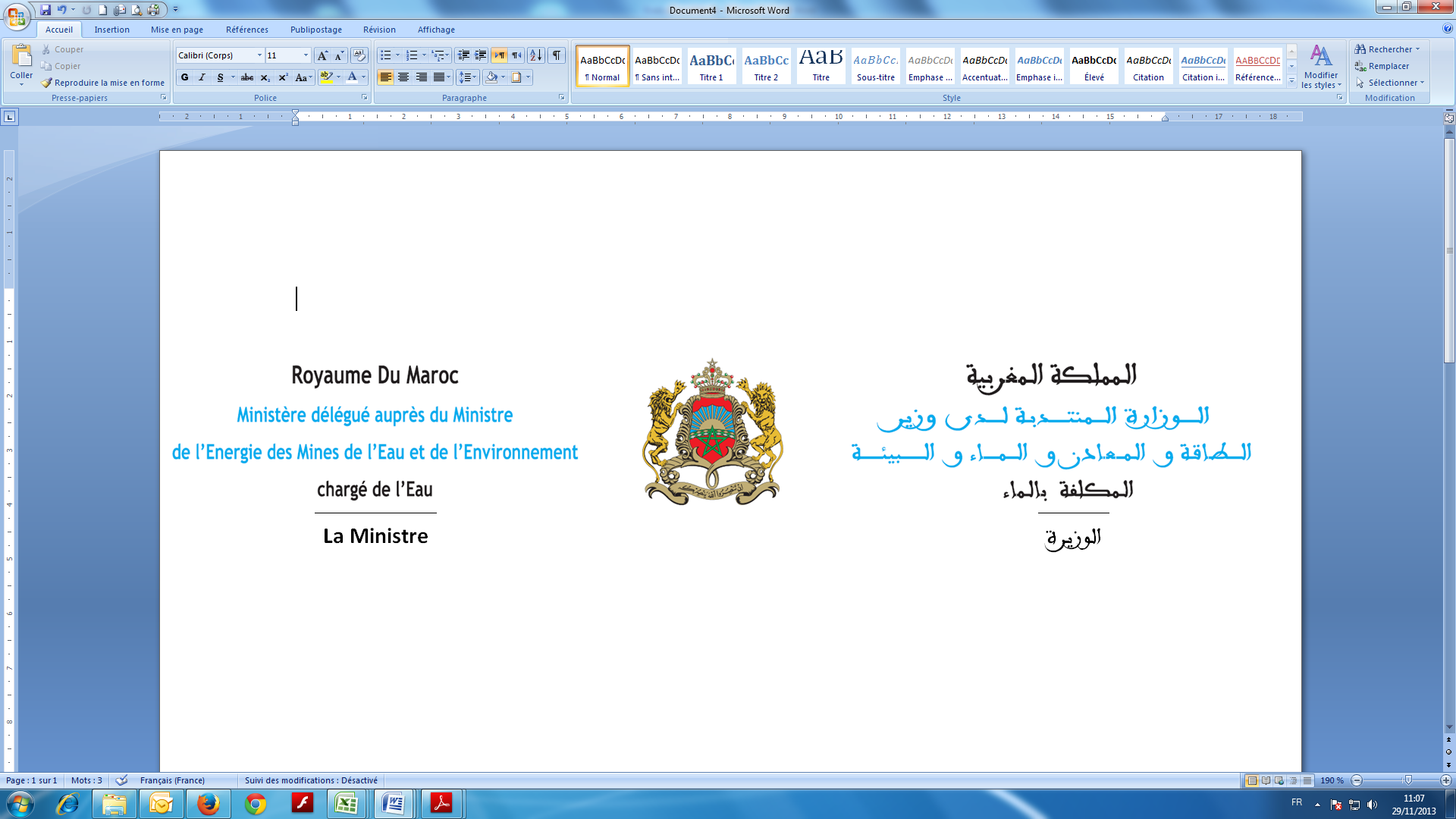 Année 2023adre de partenareat Vu le Dahir 1-15-85 du 20 Ramadan 1436 (7 Juillet 2015) portant promulgation de la loi organique n° 111-14 relative aux Régions ;Vu le Dahir 1-15-85 du 20 Ramadan 1436 (7 Juillet 2015) portant promulgation de la loi organique n° 113-14 relative aux Communes ;Vu le Dahir n°1.16.113 du 6 Dou El Kaada 1437 (16 août 2016) portant promulgation de la loi n°36-15 sur l’eau ;Vu le Dahir n° 1-14-09 du 4 Joumada l 1435 (6 mars 2014) portant promulgation de la loi cadre n° 99.12 portant charte nationale de l’environnement et du développement durable ;Vu la loi n°11-03 relative à la protection et à la mise en valeur de l’environnement promulguée par Dahir n° 1-03-59 du 10 Rabii I 1424 (12 Mai 2003) ;Vu le Décret n°2-97-875 du 6 Chaoual 1418 (4 Février 1998) relatif à l’utilisation des eaux usées ;Vu l’arrêté n°1276-01 BO 5062 du 05 Décembre 2002 portant sur la réutilisation des eaux usées épurées destinées pour l’irrigation ;Vu le Décret n°2-04-553 du 13 Hija 1425 (24 Janvier 2005) relatif aux déversements, écoulement, rejets, dépôts directs ou indirects dans les eaux superficielles ou souterraines ;Vu l’arrêté n°1607-06 du 29 Joumada II 1427 (25 Juillet 2006) portant fixation des valeurs limites spécifiques de rejet domestique ;Vu le Programme National pour l’Approvisionnement en Eau Potable et l’Irrigation 2020-2027 ;Vu le Programme National d’Assainissement Liquide Mutualisé et de Réutilisation desEaux Usées Traitées (PNAM).Vu la délibération du conseil communal durant la session du février 2023 datée le 02-02-2023  Dans le cadre de la préservation des ressources hydriques et de la valorisation des eaux usées traitées, et afin de satisfaire la demande en eau d’arrosage des espaces verts au niveau de la Communes Benslimane, il a été convenu ce qui suit :EntreLa Ministère de l’Intérieur (MI) ;La Ministère de l’Economie et des Finances ; La Ministère de l’Equipement et de l’Eau (MEE) ;La Province de Benslimane ;Le Conseil de la Région de Casablanca-Settat ; La Commune de Benslimane ;L’Agence du Bassin Hydraulique de Bouregreg- Chaouia (ABHBC) ;Désignés ci-après individuellement par «la partie » et collectivement par « les parties » :ARTICLE 1 : OBJET DE LA CONVENTIONLa présente convention a pour objet de définir les conditions et les modalités de financement et de mise en œuvre d’un programme de réutilisation des eaux usées traitées pour l’arrosage des espaces verts de la ville de Benslimane. ARTICLE 2 : PRESENTATION DU PROJETLe projet objet de la présente convention consiste en la réalisation l’étude technique etles travaux des infrastructures de traitement des eaux usées, de transfertet de distribution des eaux traitées. Cependant, les composantes principales de ce projet sont comme suit :Travaux de réfection de la STEP de BenslimaneConception du projet de pompage des eaux traitées depuis la STEP de Benslimane pour l’arrosage des espaces verts de la ville de BenslimaneLe pompage des eaux traitées se fait grâce à trois stations de pompage (la première station SP1 se situe dans la STEP de Benslimane, et pompe un volume journalier de 537 m3 des eaux traitées depuis les réservoirs opérationnels de traitement tertiaire. Les eaux sont refoulées dans un réservoir de stockage R1 situé au niveau du parc Lalla Meriem, dont la deuxième station de pompage aura lieu. La deuxième station SP2 pompe un volume journalier de 396 m3 depuis le réservoir de stockage R1, et refoule dans un deuxième réservoir de stockage R2 situé au parc Hassan II. La troisième station SP3 pompe un volume journalier de 108 m3 depuis le réservoir de stockage R2, et refoule dans un troisième réservoir de stockage R3 situé au parc du lotissement les roches.Le réservoir R3 sera équipé également par un système de pompage qui refoule un débit de 288 m3/j vers le Parc des roches. 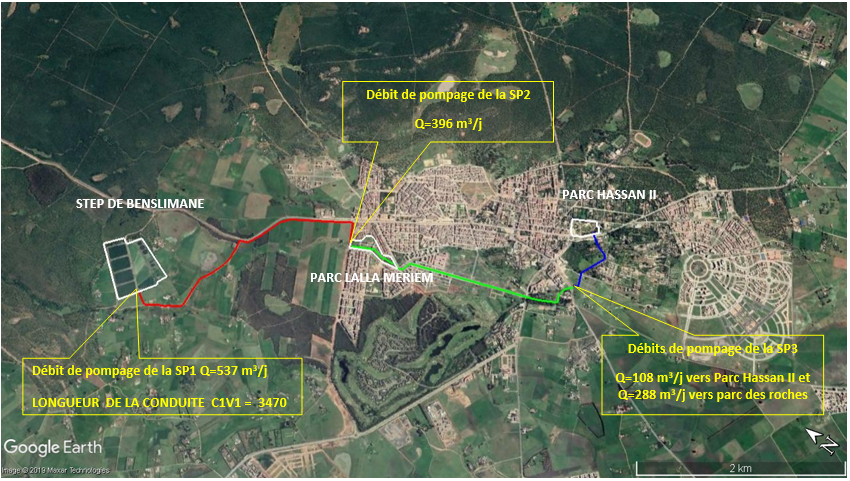 	Figure 1 : Système de pompage des eaux usées traitées ARTICLE 3 : COÛT D’INVESTISSEMENT ET FINANCEMENT DU PROGETLe coût d’investissement global des travaux est estimé à treizemillionsdirhams (13 MDH TTC). Les contributions des parties signataires de la convention se présentent comme suit : Toute augmentation ou réduction du cout de projet seront ré-reparties au prorata des contributions financières initiales des parties signataires. Cependant, en cas d’une augmentation supérieure à 10% du cout global, un avenant à la présente convention sera nécessaire pour achever le projet.ARTICLE 4 : ENGAGEMENTS DES PARTIESMinistère de l’intérieurLe Ministère de l’Intérieur s’engage à :Assurer le financement du projet à travers le PNAM y compris les augmentations imprévues conformément à l’article 3 de la présente convention ;Appuyer, d’une manière générale, la mise en œuvre de ce programme par toutes les démarches nécessaires.Ministère de l’Equipement et de l’EauLe Ministère de l’Equipement et de l’Eau s’engage à :Assurer le financement du projet à travers le PNAM y compris les augmentations imprévues conformément à l’article 3 de la présente convention ;Appuyer, d’une manière générale, la mise en œuvre de ce programme par toutes les démarches nécessaires.Province de BenslimaneLa Province de Benslimane s’engage à :Présider le Comité de suivi prévu à article 7 de la présente convention ;Appuyer, d’une manière générale, la mise en œuvre de ce projet par toutes les démarches nécessaires.Conseil de la région de Casablanca-SettatLe Conseil de la région de Casablanca-Settat s’engage à :Assurer le financement y compris les augmentations imprévues conformément à l’article 3 de la présente convention ;Appuyer, d’une manière générale, la mise en œuvre de ce projet par toutes les démarches nécessaires.Agence du Bassin Hydraulique de Bouregreg et de la Chaouia :L’Agence du Bassin Hydraulique de Bouregreg et la Chaouia s’engage à :Verser sa contribution financière y compris les augmentations imprévues conformément à l’article 3 de la présente conventionAccorder l’autorisation de réutilisation des eaux usées épurées selon ses prérogatives conformément aux dispositions de la loi 36-15 sur l’eau et ses textes d’application ; Veiller, dans le cadre de ses attributions, à assurer le contrôle de la qualité des eaux traitées.La Commune de Benslimane :La Commune de Benslimane s’engage à :Assurer la Maîtrise d’Ouvrage du projet objet de la présente convention ;Désigner l’assistance technique pour le suivi et le contrôle des travaux du projet objet de la présente convention ;Réaliser les études nécessaires pour le projet objet de la présente convention ;Réaliser les travaux afférents au projet objet de la présente convention ;Assurer le pilotage du projet et la coordination entre l’ensemble des partenaires ;Etablir les rapports relatifs à d’état d’avancement du projet et les transmettre semestriellement à tous les partenaires. Ces rapports comprennent : L’état des appels d’offres et des marchés relatifs au projet (montants, sociétés attributaires, ordre de service de commencement des travaux, délais de réalisation) ;Etat d’avancement physique et financier des travaux ; La réception provisoire et définitive des travaux ;Les décomptes définitifs des travaux achevés ;Tous documents relatifs au projet jugés nécessaire par le comité de suivi du PNAM ; Garantir la continuité de l’exploitation des infrastructures réalisées dans le cadre du projet à travers l’entretien et la maintenance des équipements ;Verser sa contribution financière conformément à l’article 3 de la présente convention ;Mobiliser le foncier nécessaire pour la réalisation du projet avant le démarrage des travaux ;Obtenir les autorisations administratives et réglementaires nécessaires à la réalisation des projets ;Réutiliser l’eau usée traitées mise à sa disposition pour l’arrosage des espaces verts Appuyer, d’une manière Générale, la mise en œuvre de ce projet par toutes les démarches nécessaires.Les appels d’offres, les panneaux du chantier et l’enseigne qui sera déposée à l’entrée des ouvrages après achèvement des travaux doivent comprendre les logos du Ministère de l’Intérieur et du Ministère de l’Equipement et de l’Eau ainsi que la mention :« Projet réalisé dans le cadre du Programme National d’Assainissement Liquide Mutualisé et de Réutilisation des Eaux Usées Traitées (PNAM) »Aussi, toutes les présentations et les communications faites sur le programme en question doivent comprendre la mention précitée.ARTICLE 6 : DELAI D’EXECUTIONLe délai d’exécution global du projet est de 20 mois à compter de la date de signature de la présente Convention.ARTICLE 7 : COMITE DE SUIVIUn comité de suivi du projet objet de la présente convention sera institué sous la Présidence de Monsieur le Gouverneur de la Province de Benslimane ou son représentant et sera composé des représentants des Parties signataires à la présente convention et de toute personne physique ou morale du secteur public ou privé dont la participation est jugée utile.Les prérogatives de ce Comité s’articulent autour du :Suivi de l’exécution et de la coordination des actions s’inscrivant dans le cadre de la présente ;La résolution des difficultés rencontrées dans le cadre de l’exécution du projet, objet de la présente ;L’évaluation de l’état d’avancement du projet objet de la présente ;La détermination des mesures correctives à prendre pour inscrire le projet dans l’enveloppe temporelle et financière prévue dans le cadre de la présente ;La mobilisation des financements nécessaires à l’exécution du projet, objet de la présente convention.Ce Comité tiendra des réunions, semestrielles et en cas de besoin, sur convocation de son président. A l’issue de chacune de ces réunions, sera dressé un procès-verbal retraçant les décisions du comité, et les modalités de réalisation de celles-ci. Ce procès-verbal sera notamment communiqué, sous huitaine, aux parties à la présente.Le secrétariat du Comité sera assuré par la Commune de Benslimane.La Commune de Benslimane est tenue de faire parvenir àtous les partenaires signataires de la présente convention, Sept jours avant la tenue des réunions,les documents suivants (en papier et sur support informatique) : Un rapport comprenant une note de synthèse et une copie de l’acceptabilité environnementale de chacun des projets (avant le lancement de chacun des projets) ;Les rapports relatifs à l’état d’avancement du projet ;Le rapport d’achèvement comprenant une note sur les étapes qu’a connues le projet au cours de son exécution et sur les bénéfices escomptés de ce projet sur l’environnement en général et les ressources en eaux en particulier.ARTICLE 8 : LA REDEVANCE DE MISE A DISPOSITION DES EAUX USEES TRAITEESLa redevance de mise à disposition des eaux usées traitées sera fixée après désignation de l’exploitant et validation de cette redevance par le Comité de Suivi précité.ARTICLE 9 : MODIFICATION DE LA CONVENTIONCette convention peut être modifiée, par voie d’avenant, en concertation entre toutes les parties signataires.  ARTICLE 10 : PRISE D’EFFET DE LA CONVENTIONLa présente convention entrera en vigueur à la date de sa signature par les parties.ARTICLE 14 : REGLEMENT DES DIFFERENDSTout différend pouvant naître à l’occasion de l’interprétation ou de l’exécution de la présente convention fera l’objet au préalable d’une tentative de règlement amiable entre les parties contractantes avec un arbitrage du Ministère de l’Intérieur.حرر ببنسليمان في   02 فبراير 2023      توقيع رئيس المجلس							              توقيع كاتب المجلس	  محمد اجديرة									  	     الكبير البرقيالنقطة الثامنة: الدراسة والمصادقة على اتفاقية تدبير النقل المدرسي.أعطيت الكلمة للمستشار كريم الزيادي الذي طالب باحترام التوازن في منح حافلات النقل المدرسي لفائدة الجمعيات، كما طالب بمعرفة أسماء الجمعيات التي طالبت بالاستفادة من النقل المدرسي.ثم تناول الكلمة المستشار إبراهيم ممدوح رئيس لجنة المرافق العمومية والذي قام بقراءة مقترح هذه اللجنة بإضافة بندين لهذه الاتفاقية:البند الأول: كل جمعية تتوفر على حافلة نقل مدرسي لا يمكن لها الاستفادة حتى تستفيد باقي الجمعيات.البند الثاني: اشترط أعضاء اللجنة أن تكون الاستفادة من حافلة النقل المدرسي من طرف جمعية واحدة لكل مجموعة سكنية واحدة " دوار واحد ".ثم أخد الكلمة حفيظ احليوات الذي طالب باعتماد معياري عدد السكان و نشاط الجمعية من أجل استفادة أي جمعية من حافلة النقل المدرسي.وأعطيت الكلمة للمستشارة هند بوعمري التي طالبت بحذف أداء واجب استفادة التلاميذ والمحدد في 30 درهم شهريا. وبخصوص اتفاقية الشراكة بين مجلس الجماعة والمجلس الإقليمي وخاصة المادة 4 حيث تلتزم الجماعة بوضع سقيفة من أجل المحافظة على حافلات النقل المدرسي لضمان استمرارية المشروع. كما طالبت بمعاينة الجمعيات المستفيدة والتأكد من مدى احترامها لالتزاماتها مع الجماعة وإنجاز تقارير كل 6 أشهر في هذا الشأن.وتناول  الكلمة كاتب المجلس الكبير البرقي الذي قام بقراءة أسماء الجمعيات التي قدمت طلباتها من أجل الاستفادة و هم على الشكل التالي:جمعية نجمة بنسليمان – جمعية الوازيس-جمعية بوشويطينة-جمعية النجاح دوار أولاد بنسليمان.كما أخدت الكلمة المستشارة هند بوعمري والتي طالبت السيد الرئيس القيام بجولة في تراب الجماعة من أجل تحديد حاجيات التلاميذ وعدد الجمعيات وإنجاز دراسة دقيقة. وتناول الكلمة الكبير البرقي كاتب المجلس الذي اقترح تأجيل هذه النقطة الى حين اجتماع اللجنة المختصة من أجل دراسة جميع طلبات الجمعيات.المقرر المتخذ من طرف أعضاء المجلس.مقرر عدد 04  بتاريخ   02 فبراير 2023.-المتعلق بالدراسة والمصادقة على اتفاقية تدبير النقل المدرسي .-إن المجلس الجماعي لبنسليمان المجتمع في إطار الجلسة الأولى العلنية المنعقدة بتاريخ 02  فبراير 2023.	 - وطبقا لمقتضيات الظهير الشريف رقم 1.15.85 الصادر في 20 رمضان 1436 (7 يوليو 2015 ) بتنفيذ القانون التنظيمي رقم 14-113 المتعلق بالجماعات .- وبعد دراسة المجلس للنقطة المتعلقة بالدراسة والمصادقة على اتفاقية تدبير النقل المدرسي.          وحيث أن عملية التصويت أسفرت على ما يلي:عدد الأصوات المعبر عنها :  19 وهم السادة : عدد الأعضاء المصوتين بنعم : 16 صوت وهم.عدد الأعضاء المصوتون بلا               :   عضوان وهما المستشارين عبد الرحيم بوعمري ولحسن كريم.عدد الأعضاء الممتنعين عن التصويت     :  عضو واحد وهو المستشار زهير فضلي. وتجدر الإشارة أن الأعضاء الاتية أسماؤهم غادروا قاعة الاجتماع قبل عملية التصويت وهم : هشام النجدي - حسن عابدي-محمد بلهيلالي-  رشيد اجويبر - الكبير البرقي- محمد بنشتوكية- محمد حمدي- عزيز قوقي -هند بوعمري- المهدي بنرحو- زهرة بير تيك.صادق المجلس الجماعي لبنسليمان خلال جلسته العلنية الأولى بأغلبية أعضائه الحاضرين على تأجيل النقطة الخاصة باتفاقية تدبير النقل المدرسي .حرر ببنسليمان في   02 فبراير 2023       توقيع رئيس المجلس							               توقيع كاتب المجلس	  محمد اجديرة									  	    الكبير البرقيالنقطة التاسعة: الدراسة والمصادقة على اتفاقية شراكة مع شركة زيكاردن من أجل إنجاز قنوات الصرف الصحي.أعطيت الكلمة للسيدة مينة حلوي النائب الخامس للرئيس والتي أوضحت ما يلي: بما أن الجماعة لا تتوفر على التقنيين المختصين والوسائل التقنية لإجراء خبرة في هذا الموضوع وبما أن الخبير الذي أنجز هذه الخبرة هو محلف لدى المحاكم ومعتمد من طرف الدولة فإنها لا ترى مانعا من المصادقة على هذه الاتفاقية.المقرر المتخذ من طرف أعضاء المجلس.مقرر عدد 05 بتاريخ   02 فبراير 2023.-المتعلق بالدراسة والمصادقة على اتفاقية شراكة مع شركة زيكاردن من أجل إنجاز قنوات الصرف الصحي.-إن المجلس الجماعي لبنسليمان المجتمع في إطار الجلسة الأولى العلنية المنعقدة بتاريخ 02  فبراير 2023.	 - وطبقا لمقتضيات الظهير الشريف رقم 1.15.85 الصادر في 20 رمضان 1436 (7 يوليو 2015 ) بتنفيذ القانون التنظيمي رقم 14-113 المتعلق بالجماعات . - وبعد دراسة المجلس للنقطة المتعلقة بالدراسة والمصادقة على اتفاقية شراكة مع شركة زيكاردن من أجل إنجاز قنوات الصرف الصحي.          وحيث أن عملية التصويت أسفرت على ما يلي:عدد الأصوات المعبر عنها  : 12 وهم السادة:عدد الأعضاء المصوتين بنعم : 12 صوت وهم.عدد الأعضاء المصوتون بلا                 :   لا احد .عدد الأعضاء الممتنعين عن التصويت       :   لا احد.وتجدر الإشارة أن الأعضاء الاتية أسماؤهم غادروا قاعة الاجتماع قبل عملية التصويت وهم : هشام النجدي- حسن عابدي-محمد بلهيلالي -  رشيد اجويبر - الكبير البرقي- عزيز قوقي-محمد حمدي – محمد بنشتوكية—إبراهيم ممدوح- هند لمقدم-سميرة البعيلكي- زهير فضلي -عبد الرحيم بوعمري-هند بوعمري- زهرة بيرتيك- المهدي بنرحو- لحسن كريم- عزيز سروتي.	        تم رفض المصادقة على هذه النقطة لعدم توفر النصاب القانوني وذلك طبقا للمادة 43 من القانون التنظيمي للجماعات 14-113، وسيتم عرضها على المجلس الجماعي في الجلسة المقبلة كما تنص على ذلك نفس المادة.حرر ببنسليمان في   02 فبراير 2023     توقيع رئيس المجلس								توقيع نائب كاتب المجلس	  محمد اجديرة									  	  أحلام العماريالنقطة الأولى: تقرير إخباري حول نشاط رئاسة المجلس الجماعي لبنسليمان بين دورتي أكتوبر 2022 وفبراير 2023 وذلك طبقا للمادة 106 من القانون التنظيمي رقم 14-113 المتعلق بالجماعات. أعطى السيد الرئيس الكلمة لنائبة كاتب المجلس أحلام العماري التي قامت بقراءة التقرير الإخباري والذي جاء على الشكل التالي:تقرير إخباري حول الأعمال التي قامت بها رئاسة المجلس الجماعي لبنسليمانفي الفترة الممتدة بين دورة أكتوبر العادية لسنة 2022 ودورة فبراير العادية 2023         بسم الله الرحمان الرحيم والصلاة والسلام على أشرف المرسلين.         السيد الباشا.        السيدات والسادة أعضاء المجلس الجماعي.      أيها الحضور الكريم طبقا للمادة 106 من القانون التنظيمي رقم 14-113 المتعلق بالجماعات وتنفيذا لجدول أعمال دورة فبراير العادية لسنة 2023، أتقدم بتقرير حول الأعمال التي قامت بها رئاسة المجلس بين دورتي أكتوبر العادية لسنة 2022 ودورة فبراير العادية لسنة 2023 وذلك كما جرت العادة عند افتتاح الدورات العادية حتى يطلع السادة الأعضاء عليها، ويمكن تلخيص هذه الأعمال فيما يلي:تم عقد لقاء بمقر عمالة إقليم بنسليمان من أجل استكمال عملية ترحيل قاطني دور الصفيح بمنطقة الأنشطة الاقتصادية.تم عقد لقاء مع جمعية منطقة الأنشطة الاقتصادية من أجل حل بعض المشاكل المرتبطة بالإنارة العمومية والصرف الصحي والنظافة.تم عقد مجموعة من اللقاءات بمقر عمالة إقليم بنسليمان مع شركة العمران وذلك من أجل تسريع إخراج جميع المشاريع للوجود وخاصة الشطر الثاني لمنطقة الأنشطة الاقتصادية والمركب السوسيو اقتصادي والمجزرة وكذلك مشروع إنهاء أشغال مقر جماعة بنسليمان.عقد لقاءات بمقر باشوية بنسليمان مع رئيس جامعة الرياضات الحضرية والمشابهة وذلك قصد بناء مقر الجامعة بجماعة بنسليمان مع تجهيز ملاعب بهذا النوع من الرياضات.تم عقد لقاءات بمقر عمالة بنسليمان بغية حل بعض المشاكل المتعلقة بالشطر الأول لمنطقة الأنشطة الاقتصادية ببنسليمان.بدعم من جماعة بنسليمان وبمناسبة ذكرى المسيرة الخضراء، تم تنظيم استعراض للدراجات النارية والسيارات الكلاسيكية.عقد عدة لقاءات تم بموجبها هدم النادي النسوي.عقد لقاء بمقر الجماعة بحضور السيد الباشا قصد الوقوف على التزامات شركة أوزون وحتها على تكتيف التدخلات وخاصة في النقط السوداء.تم عقد لقاء بعمالة إقليم بنسليمان بحضور ممثلين عن جماعة الزيايدة وذلك لدراسة مشكل التطهير بمركز الجماعة وكذلك ظروف الذبح بمجزرة الزيايدة مع طرح بعض الحلول من اجل الدراسة.بمبادرة من وزارة الداخلية وبتمويل خاص من منظمة التعاون الألماني GIZ قام كل من النائب الأول للرئيس ومدير المصالح الجماعية بحضور دورة تكوينية حول النجاعة الطاقية بألمانيا وذلك في إطار التعاون اللامركزي بين جماعة بنسليمان وجماعة بامبيرغ بألمانيا.تم عقد لقاء بمقر باشوية بنسليمان وذلك من أجل حل مشكل مستودع الأموات وتطوير خدمات المكتب الصحي الجماعي.تم عقد لقاءات بمقر عمالة إقليم بنسليمان وذلك من اجل تأسيس مؤسسة التعاون بين الجماعات الخاصة بالنقل الحضري.عقد لقاء بمقر مؤسسة محمد الخامس حول البيئة والمتعلق بتمويل برامج التغيير المناخي.حضور لقاء بمقر ولاية الدار البيضاء حول دراسة التصميم المديري الجهوي للنفايات الصناعية والطبية والصيدلية الغير الخطيرة لجهة الدار البيضاء-سطات.تم عقد لقاء بمقر باشوية بنسليمان حول العربات المجرورة ( الكوتشيات) وذلك قصد منعهم من ولولج شارع الحسن الثاني وكذا ملف التشوير العمودي بالجماعة.حضور أعضاء اللجنة المحلية للمبادرة الوطنية للتنمية البشرية لدورة تكوينية بمقر منصة الشباب امتدت ليومين.حضور أعضاء اللجنة المالية لتكوين بمقر عمالة إقليم بنسليمان حول كيفية إعداد الوثائق المالية والمحاسبتية.تم الإعلان عن مجموعة من الصفقات نخص بالذكر:الإعلان عن صفقة بناء المركب الحرفي.الإعلان عن صفقة الإنارة العمومية بشارع الجيش الملكي.الإعلان عن صفقة عملية الترقيم بجماعة بنسليمان.الإعلان عن صفقة تهيئة مستودع الأموات.هذا ملخص لأهم ما ميز أداء رئاسة المجلس والمكتب المسير خلال الفترة بين الدورتين دون أن نقف عن العمل اليومي لتحسين الخدمات الإدارية والاجتماعية للسكان وضمان السير الفعال لمرافق الجماعة.وفي الأخير أطلب من جميع السادة الأعضاء تكثيف الجهود للنهوض بهذه المدينة العزيزة علينا جميعا.والسلام ./.       حرر ببنسليمان في 02 فبراير 2023  	  توقيع رئيس المجلس								   توقيع  نائب  كاتب المجلس	     محمد اجديرة									 أحلام العماريالنقطة الرابعة: الدراسة والمصادقة على برنامج عمل جماعة بنسليمان للفترة الممتدة من سنة 2022 الى سنة 2027.المقرر المتخذ من طرف أعضاء المجلس.مقرر عدد 06  بتاريخ   02 فبراير 2023.-المتعلق بالدراسة والمصادقة على برنامج عمل جماعة بنسليمان للفترة الممتدة من سنة 2022 الى سنة 2027.-إن المجلس الجماعي لبنسليمان المجتمع في إطار الجلسة الأولى العلنية المنعقدة بتاريخ 02  فبراير 2023.	 - وطبقا لمقتضيات الظهير الشريف رقم 1.15.85 الصادر في 20 رمضان 1436 (7 يوليو 2015 ) بتنفيذ القانون التنظيمي رقم 14.113 المتعلق بالجماعات . - وبعد دراسة المجلس للنقطة المتعلقة بالدراسة والمصادقة على برنامج عمل جماعة بنسليمان للفترة الممتدة من سنة 2022 الى سنة 2027.          وحيث أن عملية التصويت أسفرت على ما يلي:عدد الأصوات المعبر عنها 16  : وهم السادة:عدد الأعضاء المصوتين بنعم : 16 صوت وهم.عدد الأعضاء المصوتون بلا                :   لا احدعدد الأعضاء الممتنعين عن التصويت       :   لا احد.وتجدر الإشارة أن الأعضاء الاتية أسماؤهم غادروا قاعة الاجتماع قبل عملية التصويت وهم: -حسن عابدي-محمد بلهيلالي- عزيز قوقي-محمد حمدي – محمد بنشتوكية—إبراهيم ممدوح- هند لمقدم-سميرة البعيلكي- زهير فضلي -عبد الرحيم بوعمري-هند بوعمري- زهرة بيرتيك- المهدي بنرحو- لحسن كريم.     صادق المجلس الجماعي لبنسليمان خلال جلسته العلنية الأولى بأغلبية أعضائه الحاضرين على برنامج عمل جماعة بنسليمان للفترة الممتدة من سنة 2022 الى سنة 2027.حرر ببنسليمان في   02 فبراير 2023      توقيع رئيس المجلس									توقيع كاتب المجلس	  محمد اجديرة									  	     الكبير البرقيالمملكة المغربية								                         دورة عاديةوزارة الداخـلـيــــــــــة				                                                               جلسة علنيةإقليم بنسليـمــــــــانجماعة بنسلـيمـان		                محضر اجتماع مجلس جماعة بنسليمان في إطار دورته العادية لشهر فبراير		المنعقدة يوم الثلاثاء   07   فبراير 2023*******************الجلسة   الثانيةالورقة الحافظةطبقا للمادة 33   من الظهير الشريف رقم 1.15.85 الصادر في 20 رمضان 1436 (7 يوليو 2015) وطبقا لمقتضيات القانون التنظيمي رقم 14-113  المتعلق بالجماعات.عقد المجلس الجماعي لبنسليمان جلسته الثانية من دورة فبراير العادية لسنة 2023 المنعقدة يوم الثلاثاء 07 فبراير 2023 على الساعة الثالثة زوالا بمقر نادي كولف بنسليمان، تحت رئاسة السيد محمد اجديرة رئيس المجلس الجماعي لبنسليمان وبحضور السيد: كمال شتوان باشا مدينة بنسليمان ممثل السلطة المحلية.العدد القانوني الذي يتكون منه المجلس 31  عضواعدد الأعضاء المزاولين مهامهم 31  عضواعدد الأعضاء الحاضرين 27  عضوا	وهم السادة:عدد الأعضاء المتغيبين بعذر :    أربعة أعضاء   وهم		- حسن عابدي		: النائب الثاني للرئيس.		- محمد حمدي		: مستشار.		- زهرة بير تيك		: مستشارة.- حسام اجديرة		: مستشار.عدد الأعضاء المتغيبين بدون  عذر:  لا احدكما حضر هذه الجلسة السادة :محمد بنشلحة		 : مدير المصالح الجماعية.عادل بنحمان		: رئيس قسم الشؤون الإدارية والقانونية.محمد الشافعي		: رئيس قسم الشؤون التقنية والمالية.حمي عبد الكريم		: المندوب الإقليمي لوزارة الصحة.طارق الزيادي		: ممثل شركة زيكاردن.ولقد تضمن جدول أعمال هذه الدورة النقط التالية:الجلسة الأولى: الخميس 02 فبراير 2023.النقطة الأولى: تقرير إخباري حول نشاط رئاسة المجلس الجماعي لبنسليمان بين دورتي أكتوبر 2022 وفبراير 2023 وذلك طبقا للمادة 106 من القانون التنظيمي رقم 14-113 المتعلق بالجماعات .النقطة الثانيـة: الدراسة والمصادقة على ملحق رقم 01 لاتفاقية الشراكة بين مجموعة العمران وجماعة بنسليمان.النقطة الثالثة: الدراسة والمصادقة على اتفاقية الشراكة المتعلقة بسقي المناطق الخضراء من محطة التصفية ببنسليمان.النقطة الرابعة: الدراسة والمصادقة على برنامج عمل جماعة بنسليمان للفترة الممتدة من سنة 2022 الى سنة 2027.النقطة الخامسة: الدراسة والمصادقة على إلغاء مشاريع من اجل سد العجز الحاصل في ميزانية التسيير.النقطة السادسة: الدراسة والمصادقة على إعادة برمجة بعض فصول ميزانية التجهيز.النقطة السابعة: الدراسة والمصادقة على إحداث مؤسسة التعاون بين الجماعات من أجل النقل الجماعي.النقطة الثامنة: الدراسة والمصادقة على اتفاقية تدبير النقل المدرسي.النقطة التاسعة: الدراسة والمصادقة على اتفاقية شراكة مع شركة زيكاردن من أجل إنجاز قنوات الصرف الصحي.الجلسة الثانية: الثلاثاء 07 فبراير 2023.النقطة   العاشرة: الدراسة والمصادقة على اتفاقية الشراكة المتعلقة باستغلال الملحقة الإدارية بحي الوازيس.النقطة الحادية عشر: الدراسة والمصادقة على اتفاقية الشراكة من اجل بناء الدائرة الأولى للشرطة.النقطة الثانية عشر: الدراسة والمصادقة على تحيين قرار السير والجولان.النقطة الثالثة عشر: الدراسة والمصادقة على ميثاق الافتحاص الداخلي.النقطة الرابعة عشر: تقرير إخباري حول سجل الممتلكات لجماعة بنسليمان.النقطة الخامسة عشر: تقييم مشروع الإنارة العمومية ومدى احترام معايير وشروط النجاعة الطاقية.النقطة السادسة عشر: دراسة إمكانية تقديم ملتمس الى وزارة الصحة من أجل توفير الأطر الطبية بالمستشفى الإقليمي.النقطة السابعة عشر: الدراسة والمصادقة على توسيع شارع الحسن الثاني وإعادة تهيئته.									حرر ببنسليمان في    07 فبراير 2023   توقيع رئيس المجلس										توقيع كاتب المجلس	  محمد اجديرة									  	     الكبير البرقيالنقطة السادسة عشر: دراسة إمكانية تقديم ملتمس الى وزارة الصحة من أجل توفير الأطر الطبية بالمستشفى الإقليمي.افتتح السيد محمد اجديرة رئيس المجلس الجماعي لبنسليمان أشغال الجلسة الثانية من دورة فبراير العادية لسنة 2023 بكلمة رحب فيها بالسيد   كمال شتوان باشا مدينة بنسليمان ممثل السلطة المحلية و السادة ممثلي بعض المصالح الخارجية و السيدات و السادة أعضاء المجلس الجماعي و بجميع الحضور. وأعطيت الكلمة للسيد البرقي الكبير كاتب المجلس الذي قام بقراءة بعض المراسلات الواردة على جماعة بنسليمان.-المراسلة الأولى:  من السيد عامل إقليم بنسليمان الى السيد رئيس المجلس حول إدراج نقطة إضافية بجدول اعمال دورة فبراير 2023، والمتعلقة بالدراسة و المصادقة على مشروع ملحق رقم 1 لاتفاقية الشراكة و التمويل بين كل من جماعة بنسليمان و شركة العمران الدار البيضاء- سطات وعمالة إقليم بنسليمان لإنجاز بعض المشاريع بجماعة بنسليمان.المراسلة الثانية : من عامل إقليم بنسليمان الى رئيس المجلس الجماعي لبنسليمان حول إدراج نقطة إضافية متعلقة بالدراسة والمصادقة على اتفاقية إحداث مؤسسة التعاون " ارتقاء" من جماعات بنسليمان.المراسلة الثالثة : من السيد باشا  مدينة بنسليمان حول إدراج نقطة تخص تعديل قرار السير و الجولان. المراسلة الرابعة: مراسلة المستشار لحسن كريم حول إدراج نقط بجدول اعمال دورة فبراير 2023. ثم أخد الكلمة للمستشار لحسن كريم الذي طالب أعضاء المجلس بالمصادقة مباشرة على هذه النقطة نظرا للخصاص الذي يعرفه المستشفى الإقليمي ببنسليمان.وأعطيت الكلمة  للمستشار يوسف قدادري الذي أكد على  ارتفاع الطلب  على سيارات الإسعاف التابعة لجماعة بنسليمان و أن الأولية في هذه الخدمة ترجع إلى ساكنة مدينة بنسليمان.ثم تناولت الكلمة المستشارة  لطيفة بوطالب جوطي التي أشارت إلى النقص في الأطر الطبية داخل المستشفى الإقليمي. كما طالبت بوضع استراتيجية لاستخدام جميع سيارات الإسعاف التابعة لجميع جماعات الإقليم.كما تناولت الكلمة  مينة الحلوي  النائب الخامس للرئيس التي تساءلت عن سبب إرسال  المرضى إلى المستشفى الجامعي بالرباط في حين أن مدينة بنسليمان تابعة لجهة الدار البيضاء-سطات.و أعطيت الكلمة اإلى المستشار حفيظ احليوات الذي أوضح أن المرضى في حاجة الى الدعم المعنوي و النفسي و حسن المعاملة من طرف رجال الحراسة و خاصة أثناء الأوقات الليلية بمصلحة المستعجلات. كما أشار على أن طبيب المداومة الليلية لا يقوم بواجبه لأنه يكون نائما مما يعطل خدمة المرتفقين، وأن رجال الحراسة أصبحوا يقومون بدور الطبيب. كما أوضح أن أغلبية المرضى لا يتوفرون على دخل من أجل أداء واجب العلاج ولهاذا طالب بإعفائهم من الاداء.كما تناول الكلمة رشيد اجويبر النائب الرابع للرئيس الذي طالب السيد المندوب الإقليمي لوزارة الصحة بمعرفة عدد الأطر الطبية وعدد سيارات الإسعاف التابعة للمستشفى الإقليمي.وأعطيت الكلمة للمستشار ممدوح إبراهيم الذي أكد على عدم تبخيس عمل كل الأطباء، وأن بعض الأطباء شرفاء و يقومون بدورهم بكل مسؤولية و أن البعض الآخر من الأطباء سامحهم الله لا يحترمون أوقات العمل و لا يتمتعون بروح المسؤولية مما يعرض صحة المواطنين للخطر. كما أشار إلى الضغط المرتفع على سيارات الإسعاف التابعة لجماعة بنسليمان من سكان الإقليم، ثم طالب بتحديد مكان خاص لوقوف جميع سيارات الإسعاف من أجل حسن تدبيرها.و أخذ الكلمة الكبير البرقي كاتب المجلس الذي طالب بحسن معاملة المرضى من جميع الأطر الطبية و خاصة رجال الحراسة الذين ينقصهم حسن التصرف و المعاملة مع المرتفقين. ثم أعطيت الكلمة للسيد المندوب الإقليمي لوزارة الصحة  الذي أوضح أن قطاع الصحة بالمغرب يعاني من نقص في الأطر الطبية والشبه طبية، حيث يحتاج إلى 30 ألف طبيب و70 ألف ممرض إذن هناك خصاص كبير على الصعيد الوطني، وبالنسبة لإقليم بنسليمان فإنه  يتوفر على 38 طبيب و104 ممرض أي تقريبا 150 إطار طبي، و هناك خصاص فقط في بعض التخصصات و خاصة عدم توفر المستشفى على طبيب للتخدير و قد تم حل هذا المشكل عن طريق التعاقد مع طبيب للتخدير من القطاع الخاص و كذلك لا يتوفر المستشفى على طبيب للحنجرة، و قد تم تقديم الطلب لوزارة الصحة.كما أوضح أن المستشفى لا يتوفر إلا على طبيب واحد جراح وأن الجراح الثاني قد أحيل على التقاعد، و أن الطاقة الاستيعابية للمستشفى لا تتعدى 40 سرير موزعة على 10 أسرة للولادة، 10 أسرة للجراحة و 10 أسرة لطب الأطفال و 10 أسرة للتطبيب، و قد تم العمل على الرفع من هذه الطاقة الاستيعابية حيث تم إنجاز مركز لتصفية الكلي ببوزنيقة الذي يضم 12 سرير و مركز تصفية الكلي ببنسليمان الذي يضم 18 سرير و هناك 31 سرير سيتم إضافتها بمركز الطب النفسي. كما أوضح أنه في حالة تجاوز عدد الأسرة وخاصة  مصلحة الولادة يتم تحويل الفائض إلى مدينة الرباط أو الدار البيضاء. كما أشار السيد المندوب الى التدشينات الأخرى التي عرفها قطاع الصحة بإقليم بنسليمان حيث تم تدشين  مركز صحي بجماعة سيدي بطاش، و مركز تصفية الدم ببوزنيقة  مركز صحي  بجماعة موالين الواد.كما أشار السيد المندوب على أن المستشفى يتوفر على أربعة سيارات للإسعاف إضافة إلى سيارات الإسعاف التابعة للجماعات والتي يتم تدبيرها شهريا، ثم أكد على ضرورة دعم  دور القطاع الصحي  الخاص وإصلاح منظومة التغطية الاجتماعية من أجل تخفيف الضغط على المستشفيات العمومية التي يتم تدبيرها على شكل " SEGMA"  بتمويل ذاتي مما يفرض إلزامية الأداء من أجل الاستفادة من الخدمات الطبية  .ثم تناول الكلمة هشام النجدي النائب الأول للرئيس الذي سأل السيد المندوب هل تتوفر مصلحة المستعجلات على "ECOGRAPHIE  ' من أجل مساعدة الأطباء على تشخيص دقيق  للأمراض و قد أجابه السيد المندوب بعدم توفر هذا الجهاز و أنه سيعمل على طلبه قريبا، و أن هناك مصلحة الأشعة"  RADIOLOGIE" تعمل جيدا.المقرر المتخذ من طرف أعضاء المجلس.مقرر عدد 07  بتاريخ   07 فبراير 2023.-المتعلق بدراسة إمكانية تقديم ملتمس الى وزارة الصحة من أجل توفير الأطر الطبية بالمستشفى الإقليمي.-إن المجلس الجماعي لبنسليمان المجتمع في إطار الجلسة الثانية العلنية المنعقدة بتاريخ 07 فبراير 2023.	 - وطبقا لمقتضيات الظهير الشريف رقم 1.15.85 الصادر في 20 رمضان 1436 (7 يوليو 2015) بتنفيذ القانون التنظيمي رقم 14-113 المتعلق بالجماعات. - وبعد دراسة المجلس للنقطة المتعلقة بدراسة إمكانية تقديم ملتمس الى وزارة الصحة من أجل توفير الأطر الطبية بالمستشفى الإقليمي.          وحيث أن عملية التصويت أسفرت على ما يلي:عدد الأصوات المعبر عنها 26 وهم : 	عدد الأعضاء المصوتين بنعم :  26 صوت وهم.عدد الأعضاء المصوتون بلا                :   لا احدعدد الأعضاء الممتنعين عن التصويت       :   لا احد.وتجدر المستشارة ان المستشارة هند بوعمري غادرت قاعة الاجتماع قبل عملية التصويت.     صادق المجلس الجماعي لبنسليمان خلال جلسته العلنية الثانية بالإجماع على تقديم ملتمس الى وزارة الصحة من أجل توفير الأطر الطبية بالمستشفى الإقليمي.									حرر ببنسليمان في    07 فبراير 2023      توقيع رئيس المجلس								      توقيع كاتب المجلس	  محمد اجديرة									  	  الكبير البرقيالنقطة الخامسة: الدراسة والمصادقة على إلغاء مشاريع من أجل سد العجز الحاصل في ميزانية التسيير.أعطيت الكلمة للمستشار حفيظ احليوات الذي قام بقراءة تقرير لجنة الميزانية والشؤون المالية والبرمجة حول النقطة الخامسة المدرجة بجدول الأعمال والمتعلقة بالدراسة والمصادقة على إلغاء مشاريع من أجل سد العجز الحاصل في ميزانية التسيير وقد جاء التقرير على الشكل التالي:تقرير لجنة الميزانية والشؤون المالية حول النقطة الخامسة المدرجة بجدول الاعمال المتعلقة بالدراسة والمصادقة على إلغاء مشاريع من أجل سد العجز الحاصل بميزانية التسييرعقدت لجنة المالية  و شؤون الميزانية اجتماعا بتاريخ 03/02/2023 بحضور أعضائها السادة : حليوات حافظ–  جويبر رشيد-حسن عابدي- هشام النجدي ، محمد الشافعي رئيس قسم الشؤون التقنية و المالية و ذلك لدراسة المشاريع الممكن إلغاءها لسد العجز الحاصل بميزانية التسيير لسنة 2022،و قد نتج هذا العجز بالأساس على تسديد متأخرات و استهلاك الكهرباء بمبلغ 7.852.000.00 درهم و تسديد متأخرات و استهلاك الماء بمبلغ 3.000.000.00 درهم ،و هو ما مجموعه 10.852.000.00 درهم، بخلاف السنة الفارطة التي لم يسدد خلالها إلا مبلغ 3.000.000.00 درهم، ولهذا اقترحت اللجنة إلغاء المشاريع التالية:شراء آلة صباغة الطرقات                                                        120.000.00 درهم  الباقي من صفقة  المقبرة                                                        127.990.88 درهمالباقي من صفقة المحجز الجماعي                                              50.051.36  درهمعربة جمع الحيوانات الضالة                                                      150.000.00 درهمخصم من تجهيزات مخصصة لسيارات الإسعاف                                  90.000.00 درهمخصم من الاعتمادات المخصصة لأشغال التبليط و التزليج بالمدينة              144.629.46 درهم  المجموع                                                                        682.671.70 درهمبيع الأراضي الغير المبنية                                                       6649.50 درهممجموع المبلغ لسد العجز                                                       689.321.20 درهمو سيتم تحويل هذه المبالغ إلى الجزء الأول من الميزانية لسد العجزوفي الأخير ذكر المستشار حفيظ احليوت أنه تم تأجيل التصويت على هذه النقطة خلال الجلسة السابقة لأن المبلغ النهائي لعجز الميزانية تم إرساله إلى الجماعة بعد تاريخ جلسة 02 فبراير 2023.ثم أخذ الكلمة المستشار زهير فضلي الذي ذكر بأنه لا يمارس المعارضة من أجل المعارضة حيث أوضح أنه في الدورة السابقة قد أكد على وجود عجز في الميزانية الشيء الذي تبين في هذه الدورة، حيث أصبحنا اليوم نقوم بتصحيح العجز مما يدل على ما يسمى التبليط.ثم تناول الكلمة المستشار كريم الزيادي الذي أوضح أن مناقشة عجز 60 أو 70 مليون سنتيم ليس بالشيء المهم، و أن أهم شيء هو برمجة مشاريع تنموية للمدينة و جلب استثمارات ذات أهمية كبرى.ثم أخذ الكلمة المستشار إبراهيم ممدوح الذي أكد أنه من العيب و العار  تقليص مصاريف تجهيز سيارات الإسعاف التي تفتقر لأبسط المعدات و خاصة  قارورة  الأوكسجين، كما تساءل لماذا نبرمج و لا ننفذ ثم طالب بتحديد تواريخ تجهيز سيارات الإسعاف.و أخذ الكلمة المستشار حفيظ احليوات الذي أوضح أن السيد الرئيس قد طلب سيارتين للإسعاف مجهزتين من رئيس جهة الدار البيضاء-سطات.ثم تناول الكلمة المستشار المهدي بنرحو الذي أوضح أن جماعة بنسليمان تتوفر على 7 سيارات للإسعاف، وأن المشكل يكمن في عدم توفر سائقين لهذه السيارات. وقد طالب بالاستعانة بالعرضيين من أجل استخدامهم كسائقين لسيارات الإسعـاف. وأعطيت الكلمة للمستشار كريم الزيادي الذي اقترح منح سيارات الإسعاف الى المستشفى الإقليمي من أجل تدبيرها بناء على دفتر تحملات من أجل تخفيف العبئ على الجماعة.ثم أخد الكلمة رشيد اجويبر النائب الرابع للرئيس الذي طالب بتحديد تواريخ تجهيز سيارات الإسعاف.كما تناول الكلمة المستشار يوسف قدادري الذي سأل الرئيس هل تم إنجاز دراسات من أجل تفعيل برنامج عمل الجماعة.ثم أعطيت الكلمة للنائب الأول للرئيس هشام النجدي الذي طالب بفتح اعتمادات خاصة بإنجاز دراسات المشاريع  المتعلقة بتفعيل برنامج عمل الجماعة.المقرر المتخذ من طرف أعضاء المجلس.          مقرر عدد 08 بتاريخ 07 فبراير 2023. -المتعلق بالدراسة والمصادقة على إلغاء مشاريع من أجل سد العجز الحاصل في ميزانية التسيير.-إن المجلس الجماعي لبنسليمان المجتمع في إطار الجلسة الثانية العلنية المنعقدة بتاريخ 07 فبراير 2023.	 - وطبقا لمقتضيات الظهير الشريف رقم 1.15.85 الصادر في 20 رمضان 1436 (7 يوليو 2015) بتنفيذ القانون التنظيمي رقم 14-113 المتعلق بالجماعات. - وبعد دراسة المجلس للنقطة المتعلقة بالدراسة والمصادقة على إلغاء مشاريع من أجل سد العجز الحاصل في ميزانية التسيير.          وحيث أن عملية التصويت أسفرت على ما يلي:عدد الأصوات المعبر عنها 27 وهم:     عدد الأعضاء المصوتين بنعم :  25 صوت وهم.عدد الأعضاء المصوتون بلا                :   لا احدعدد الأعضاء الممتنعين عن التصويت       :    عضوان وهما المستشارين عبد الرحيم بوعمري – عزيز قوقي.     صادق المجلس الجماعي لبنسليمان خلال جلسته العلنية الثانية بأغلبية أعضائه الحاضرين على إلغاء مشاريع من أجل سد العجز الحاصل في ميزانية التسيير و لهذا اقترحت اللجنة إلغاء المشاريع التالية:شراء آلة صباغة الطرقات                                                       120.000.00 درهم  الباقي من صفقة  المقبرة                                                        127.990.88 درهمالباقي من صفقة المحجز الجماعي                                              50.051.36  درهمعربة جمع الحيوانات الضالة                                                      150.000.00 درهمخصم من تجهيزات مخصصة لسيارات الإسعاف                                  90.000.00 درهمخصم من الاعتمادات المخصصة لأشغال التبليط و التزليج بالمدينة              144.629.46 درهم  المجموع                                                                        682.671.70 درهمبيع الأراضي الغير المبنية                                                       6649.50 درهممجموع المبلغ لسد العجز                                                       689.321.20 درهمو سيتم تحويل هذه المبالغ إلى الجزء الأول من الميزانية لسد العجز.									حرر ببنسليمان في    07 فبراير 2023  	توقيع رئيس المجلس									توقيع كاتب المجلس	  محمد اجديرة									  	     الكبير البرقيالنقطة السادسة: الدراسة والمصادقة على إعادة برمجة بعض فصول ميزانية التجهيز.أعطيت الكلمة للمستشار حفيظ احليوات الذي قام بقراءة تقرير لجنة الميزانية والشؤون المالية والبرمجة والذي جاء على الشكل التالي:محضر لجنة الميزانية و الشؤون المالية حول النقطة السادسة المدرجة بجدول الاعمال المتعلقة بالدراسة و المصادقة على إعادة برمجة بعض فصول ميزانية التجهيز عقدت لجنة المالية  وشؤون الميزانية اجتماعا بتاريخ 03/02/2023 بحضور أعضائها السادة : حليوات حافظ - جويبر رشيد-حسن عابدي- هشام النجدي ، محمد الشافعي رئيس قسم الشؤون التقنية و المالية و ذلك لدراسة النقطة المتعلقة بالدراسة و المصادقة على إعادة برمجة بعض فصول ميزانية التجهيز، و بخصوص النقطة فهي تكتسي صبغة مسطرية و ذلك لملاءمة مجموعة من الاعتمادات مع الخانات المخصصة لها في رمز الميزانية  و من جهة أخرى دعم مجموعة من الاعتمادات المخصصة لبعض المشاريع و التي اتضح بأنها غير كافية لإبرام الصفقات المتعلقة بها و لهذه الغاية  اقترحت اللجنة إلغاء الاعتمادات التالية:و لقد اقترحت اللجنة إلغاء المشاريع التالية:بناء ملحقة للأمن الوطني                                   		:  1.700.000.00 درهمالباقي من سند الطلب الخاص بشراء آلة الصباغة           		:  5040.00  درهمالباقي من سند الطلب الخاص بإصلاح الآلات و السيارات    		:  2996.69  درهمالباقي من الصفقة الخاصة بدراسة التطهير السائل            		:  9474.00 درهمإنشاء محول كهربائي للمركز الثقافي                          		: 500.000.00 درهمأشغال التدصيص بالمدينة                                  	 	:  842.061.18 درهمأشغال التبليط و التزليج بمختلف أحياء المدينة                  	 263.695.13 درهمالمجموع                                                                  : 3.323.267.00 درهمواعادة برمجتها في المشاريع التالية :دفع إلى إدارة الأمن الوطني من اجل بناء مقر الدائرة الأولى للشرطة  :	 1.700.000.00 درهمشراء محول كهربائي للمكتب الصحي                                 :  150.000.00 درهمشراء و تركيب عتاد كهربائي لمستودع الأموات                        :  200.000.00 درهمتحيين البرامج المعلوماتية لشساعة المداخيل و الحالة المدنية           :  100.000.00 درهمشراء دراجة نارية لفائدة مكتب مراقبة الأوراش                          :  10.000.00 درهمإعادة تهيئة بعض الساحات بالمدينة                                   :  423.267.00 درهمالدراسات التقنية                                                      :  300.000.00 درهمشراء عتاد معلوماتي                                                  :  80.000.00    درهممساهمة الجماعة في مجموعة الجماعات (ارتقاء)                      :  360.000.00 درهم      المجموع                                                                           	:   3.323.267.00درهمثم تناول الكلمة المستشار زهير فضلي الذي أوضح أنه يتوفر على وثيقتين مختلفتين لتقرير لجنة الميزانية، الوثيقة الأولى التي قام بقراءتها المستشار حفيظ احليوات لا تحمل تأشير الإدارة، أما الوثيقة الثانية فتحمل تأشير الإدارة وتوقيعه. ولهذا طالب بمعرفته أي وثيقة سيتم الاعتماد عليها من أجل الدراسة والمصادقة، وقد أجابه السيد الرئيس أن الوثيقة المعتمدة هي التي قام بقراءتها  المستشار حفيظ حليوات.كما أكد المستشار زهير فضلي أن هذا الإجراء باطل وسيكون موجب من موجبات الطعن أمام المحاكم الإدارية إن اقتضى الحال. ثم أشار الى أن مجموعة من الأعضاء انسحبوا من  دعم الرئيس لأنهم وجدوا "تشفارت" وهذا ما أكدته مقررات قضائية وأبحاث قضائية وفرقة وطنية.ثم أعطيت الكلمة للمستشار حفيظ حليوات الذي أوضح أن النقطة السادسة قد تم تأجيل دراستها والمصادقة عليها في الجلسة الأولى ليوم 02  فبراير 2023  لأن الجماعة لم تتوصل بالوثيقة المالية من الخزينة الإقليمية. وأن اللجنة اجتمعت يوم الجمعة 03 فبراير 2023  من أجل إعداد تقرير مالي بناء على المعطيات التي توصلت بها من الخزينة الإقليمية، وأنه قد تعذر على اللجنة إرسال تقريرها المالي لأعضاء المجلس بسبب ضيق الوقت.ثم تدخل المستشار ممدوح إبراهيم الذي طالب بإعطاء جميع التوضيحات مع ذكر الأسباب المتعلقة بهذه النقطة وذلك من أجل تنوير أعضاء المجلس الجماعي والحضور الكريم.و أخذ الكلمة المستشار حفيظ احليوات الذي أكد على أنه مستعد للإجابة على جميع التساؤلات و إعطاء التوضيحات بخصوص هذه النقطة. كما تناول الكلمة المستشار المهدي بنرحو الذي أوضح أنه في التقرير السابق تمت المصادقة على شراء  آلة الصباغة بمبلغ 12 مليون سنتيم  و أن التقرير الحالي للجنة المالية يتضمن مبلغ 5000 درهم كباقي من شراء هذه الآلة، إذن آلة الصباغة قد تم شراؤها سابقا، و لهذا فإنه يتساءل لماذا نريد شراء آلة صباغة جديدة.ثم أعطيت الكلمة للسيد محمد الشافعي رئيس قسم الشؤون المالية والتقنية والذي أوضح أنه تم اعتماد مبلغ 120.000 درهم لشراء آلة الصباغة التي تم وضعها في مكان غير مناسب في عتاد المكتب الصحي الجماعي ، مما تعذر عنه صرف هذا المبلغ من طرف مصالح الخزينة الإقليمية وبالتالي تم الاحتفاظ بها، و لحل مشكل صباغة الطرقات قام مكتب المجلس بشراء آلة صباغة بمبلغ 9 مليون سنتيم و الذي تبقى منه مبلغ 5000 درهم، و بالتالي تم إلغاء مبلغ 120.000 و إيقاف المشروع نهائيا.كما أوضح ان مبلغ 170 م سنتيم المخصص لبناء مقر الدائرة الأولى للشرطة  للشرطة تم اعتماده من مبلغ 800 مليون سنتيم الخاص بالدعم الذي حصلت عليه الجماعة من وزارة الداخلية في إطار نجاعة الأداء (la performance) و هو إجراء مسطري حيث سيتم تحويله من الفصل الخاص بالبناء الى الفصل الخاص بالدفع (versement).المقرر المتخذ من طرف أعضاء المجلس.مقرر عدد 09 بتاريخ   07 فبراير 2023. - المتعلق بالدراسة والمصادقة على إعادة برمجة بعض فصول ميزانية التجهيز.-إن المجلس الجماعي لبنسليمان المجتمع في إطار الجلسة الثانية العلنية المنعقدة بتاريخ 07 فبراير 2023.	 - وطبقا لمقتضيات الظهير الشريف رقم 1.15.85 الصادر في 20 رمضان 1436 (7 يوليو 2015) بتنفيذ القانون التنظيمي رقم 14-113 المتعلق بالجماعات. - وبعد دراسة المجلس للنقطة المتعلقة بالدراسة والمصادقة على إعادة برمجة بعض فصول ميزانية التجهيز.          وحيث أن عملية التصويت أسفرت على ما يلي:عدد الأصوات المعبر عنها 22 وهم : 	عدد الأعضاء المصوتين بنعم :  19 صوت وهم.عدد الأعضاء المصوتون بلا                :   لا احدعدد الأعضاء الممتنعين عن التصويت      : ثلاث أعضاء وهم هند بوعمري – المهدي بنرحو- لحسن كريم.     صادق المجلس الجماعي لبنسليمان خلال جلسته العلنية الثانية بأغلبية أعضائه الحاضرين على إعادة برمجة بعض فصول ميزانية التجهيز والتي جاءت على الشكل التالي:بناء ملحقة للأمن الوطني                                   		:  1.700.000.00 درهمالباقي من سند الطلب الخاص بشراء آلة الصباغة           		:  5040.00  درهمالباقي من سند الطلب الخاص بإصلاح الآلات و السيارات    		:  2996.69  درهمالباقي من الصفقة الخاصة بدراسة التطهير السائل            		:  9474.00 درهمإنشاء محول كهربائي للمركز الثقافي                          		: 500.000.00 درهمأشغال التصصيض بالمدينة                                   	:  842.061.18 درهمأشغال التبليط و التزليج بمختلف أحياء المدينة                  	 263.695.13 درهمالمجموع                                                                  : 3.323.267.00 درهمواعادة برمجتها في المشاريع التالية :دفع إلى إدارة الأمن الوطني من اجل بناء مقر الدائرة الأولى للشرطة  :	 1.700.000.00 درهمشراء محول كهربائي للمكتب الصحي                                 :  150.000.00 درهمشراء و تركيب عتاد كهربائي لمستودع الأموات                        :  200.000.00 درهمتحيين البرامج المعلوماتية لشساعة المداخيل و الحالة المدنية           :  100.000.00 درهمشراء دراجة نارية لفائدة مكتب مراقبة الأوراش                          :  10.000.00 درهمإعادة تهيئة بعض الساحات بالمدينة                                   :  423.267.00 درهمالدراسات التقنية                                                      :  300.000.00 درهمشراء عتاد معلوماتي                                                  :  80.000.00    درهممساهمة الجماعة في مجموعة الجماعات (ارتقاء)                      :  360.000.00 درهمالمجموع                                                                           	:  3.323.267.00درهم 									حرر ببنسليمان في    07 فبراير 2023  	  توقيع رئيس المجلس							                توقيع كاتب المجلس	  محمد اجديرة									  	  الكبير البرقيالنقطة التاسعة: الدراسة والمصادقة على اتفاقية شراكة مع شركة زيكاردن من أجل إنجاز قنوات الصرف الصحي. أعطيت الكلمة السيد الكبير البرقي كاتب المجلس الجماعي الذي قام بقراءة محضر لجنة التعمير وإعداد التراب الذي جاء على النحو التالي:محضر اجتماع لجنة التعمير وإعداد التراب والبيئةحول اتفاقية الشراكة بين  شركة زيكاردن والمجلس الجماعي لبنسليمان على إثر إعادة إدراج النقطة المتعلقة باتفاقية الشراكة الخاصة بين المجلس الجماعي لبنسليمان وشركة زيكاردن حول الربط بشبكة المياه العادمة لتجزئة جنان خالد، عقدت لجنة التعمير المنبثقة عن المجلس الجماعي اجتماعا يوم الاثنين 06 فبراير 2023 برئاسة السيد يوسف قدادري رئيس اللجنة وبحضور السادة: محمد بنشتوكية			: نائب رئيس اللجنة.محمد بلهيلالي			: عضو باللجنة.الكبير البرقي			: عضو باللجنة.في البداية أثنى الحاضرون على أهمية المشروع وشكروا أصحاب الشركة على إنجاز هذا المشروع المهم الذي يساهم في تنمية المدينة وحل مشاكلها سيما تلك المتعلقة بالصرف الصحي للمياه العادمة، تم تساءل السادة الأعضاء عن قانونية إدراج النقطة مرة ثانية في الجلسة الثانية لدورة فبراير العادية لسنة 2023، خصوصا وأنه تم التصويت عليها في الجلسة الأولى دون الوصول الى العدد اللازم للمصادقة على الاتفاقية.بعد ذلك تدارس الحاضرون فحوى الاتفاقية وأبدوا بعض الملاحظات وضرورة إدخال بعض التعديلات قبل المصادقة عليها وتوقيعها من قبل الممثل القانوني لشركة زيكاردن ورئيس المجلس الجماعي. وتشمل هذه التعديلات ما يلي:الفصل الثاني: يؤخذ بقيمة شبكة المياه العادمة (hors site) المنجزة من طرف شركة زيكاردن حسب ما تم التصريح به لدى مصلحة الجبايات المحلية بالجماعة.الفصل الثالث: تحدد نسبة كل مالك للعقارات المجاورة الراغبة في الربط بشبكة صرف المياه العادمة كل حسب حصته طبقا للخبرة المنجزة من طرف مكتب الدراسات والاقسام التقنية للجماعة من أجل المصادقة عليها.الفصل الرابع: يجب على كل مالك لإحدى العقارات المجاورة موضوع الخبرة أن يؤدي المبلغ المستحق قبل البدء في أشغال تهيئة عقاره وتلتزم الجماعة بتحصيل المبلغ الواجب أداؤه من طرف كل مالك يرغب في الربط بالشبكة المذكورة لفائدة شركة زيكاردن طبقا للمقتضيات المسطرية المعمول بها في مجال تدبير المالية المحلية وذلك قبل الشروع في إنجاز أي مشروع للمالكين المذكورين.أما بالنسبة لمالكي العقارات الأخرى المجاورة لتجزئة جنان خالد والراغبين في الربط بشبكة المياه العادمة فتطبق عليهم قوانين الرسوم الجبائية المعمول بها بالجماعة.الفصل الثامن: وتبقى هذه الاتفاقية سارية المفعول الى حين تحصيل شركة زيكاردن على جميع المبالغ المفصلة في الخبرة المنجزة من طرف الخبير المتفق عليه.كما  قام بقراءة  محضر مكتب المجلس والذي جاء على الشكل التالي:محضر اجتماع أعضاء مكتب المجلس الجماعيلبنسليمان المنعقد يوم    الجمعة 02 دجنبر 2022 عقد مكتب المجلس الجماعي لبنسليمان اجتماعا على الساعة العاشرة صباحا بمقر جماعة بنسليمان تحت رئاسة السيد محمد اجديرة رئيس المجلس الجماعي وبحضور السادة:هشام النجدي       : النائب الاول للرئيس .حسن عابدي        : النائب الثاني للرئيس.رشيد اجويبر        : النائب الرابع للرئيس.مينة حلوي  	: النائب الخامس للرئيس.عائشة سميح       : النائب السادس للرئيس.يوسف قدادري         : رئيس لجنة التعمير.كما حضر هذا الاجتماع بصفة استشارية السادة :محمد بنشلحة       : مدير المصالح الجماعية  عادل بنحمان	: رئيس قسم الشؤون القانونية والإدارية.محمد الشافعي     : رئيس قسم الشؤون المالية و التقنية.احمد فاتحي		: رئيس مصلحة الموارد المالية والممتلكات.عزيز الشيتاوي      : رئيس مكتب الأشغال والصفقات واللوجستيك.في البداية رحب السيد الرئيس بالسادة الحاضرين وشكرهم على تلبية الدعوة ثم انتقل لمناقشة النقط التالية:النقطة الأولى: ربط الصرف الصحي لتجزئة جنان خالد بالتجزئات المجاورة. من أجل حل المشكل المتعلق بدعوى أمام المحاكم التي رفعتها شركة  ريكوفلوريس بيتش ضد جماعة بنسليمان حول ربط تجزئتها بشبكة الصرف الصحي ، قرر أعضاء مكتب المجلس الجماعي لبنسليمان  عقد اجتماع مع ممثل شركة ((zigarden صاحب مشروع تجزئة جنان خالد من أجل الاتفاق على مكتب دراسات معتمد D17) ) ومقبول لدى المحاكم من أجل تقييم تكاليف التأسيس الاولي لمصاريف الصرف الصحي الخارج عن التجزئة  hors site ) ) وذلك لاتخاذه كأساس لعقد اتفاقية شراكة بين جماعة بنسليمان وشركة zigarden)) طبقا للمادة 20 من القانون 90-25 المتعلق بالتجزئات.النقطة الثانية : ربط تجزئة ريكوفلوريس بيتش بشبكة الصرف الصحي. نظرا للدعوى التي رفعتها شركة  ريكوفلوريس بيتش ضد جماعة بنسليمان أمام المحاكم حول موضوع ربط تجزئتها بشبكة الصرف الصحي ، قرر أعضاء مكتب المجلس الجماعي لبنسليمان  عقد اجتماع مع محام الجماعة  وذلك بحضور المصلحة التقنية للجماعة من أجل تزويده بجميع المعطيات والوثائق اللازمة المتعلقة بهذا الملف وذلك يوم الأربعاء 07 دجنبر 2022  على الساعة الثالثة بعد الزوال.أعطيت الكلمة للمستشار زهير فضلي الذي أكد أنه يثمن عمل الشركة التي قامت بمشروع مهم بالمدينة ولا داعي لمجاملة  المستشار  كريم الزيادي وزوجته المصونة باعتبارهما مستشاران بالمجلس الجماعي، تم أوضح أنه كان من المفروض على الجماعة أن تقوم بإنجاز شبكة الصرف الصحي وأن هناك أخطاء يعلقها على السيد الرئيس لعدم إنجاز الاتفاقية في وقتها المناسب، لأن أول من سيسائل الجماعة والشركة هم أصحاب التجزءات المجاورة التي ضمنت أسماؤهم في الاتفاقية والذين سيساؤلون عن أي أساس تم تحديد هذه المبالغ.  ثم أشار إلى أن الخبرة لم تنجز بحضورنا وكان من المفروض أن تكون تواجهية، وأن هذه الخبرة يجب أن ترفق بالاتفاقية.كما أشار الى وجوب تأشيرة القسم التقني على هذه الخبرة وحمل المسؤولية للسيد الرئيس في هذا الشأن.وأخدت الكلمة  المستشارة هند بوعمري التي شكرت الشركة على القيام بهذا المشروع وأكدت أنها أول تجربة شراكة مع الخواص بعد الشراكة مع العمران باعتبارها قطاع شبه عمومي، كما تساءلت عن مدى قانونية  إدراج هذه النقطة. ثم  طالبت بمعرفة هل هذه الاتفاقية مرت من جميع المراحل القانونية التي تعرفها الاتفاقيات وعن مدى التنسيق بين  مصلحة شؤون المجلس والمصلحة التقنية و هل  كان هناك تنسيق قبلي بين هاتين المصلحتين، كما تساءلت لماذا تم الاعتماد على خبرة الخواص ولم تعتمد على خبرة منجزة من طرف الجماعة، واعتمادها كخبرة تواجهية مع أصحاب العقارات المجاورة لتفادي المشاكل المحتملة وخصوصا أن هناك دعوى رائجة من طرف صاحب التجزئة المجاورة. وأعطيت الكلمة للسيد طارق الزيادي ممثل شركة زيكاردن الذي رحب بأعضاء المجلس الجماعي وبجميع الحاضرين. ثم أكد أنه يفتخر بإنجاز هذا المشروع بالمدينة التي ازداد بها، كما أشار أن جميع المصالح الإدارية وخاصة الجماعة قد ساهموا في إنجاز هذا المشروع الذي يعتبر ثاني مشروع يتم إنجازه بالمدينة بعد المصادقة على تصميم التهيئة الجديد الذي يلزم بإنجاز شبكة الصرف الصحي.كما أوضح أنه بعد دراسة المشروع، ألزمت عليه المصلحة التقنية بالجماعة بإنجاز شبكتين متفرقتين (réseau séparatif) الشبكة الأولى خاصة بالمياه العادمة والشبكة الثانية خاصة بمياه الامطار، وقد استجبنا للجماعة وقمنا بإنجاز الشبكتين ثم أنجزنا المشروع بدون أي اتفاقية بين الشركة والجماعة. كما أوضح أن دراسة وتصميم المشروع والتصميم التنفيذي (plan d’exécution)   للمشروع قد تم التأشير عليهم من طرف الجماعة، ثم أكد على وجود التزام بين الجماعة وشركة زيكاردن. كما أوضح أنه وفي إطار الشفافية قدمت الشركة للجماعة دراسة تبين جميع المصاريف التي تم إنفاقها لإنجاز شبكة الصرف الصحي. ثم أكد أن الجماعة قد طالبتنا بإنجاز خبرة متعلقة بشبكة الصرف الصحي وقد استجبنا للجماعة وأنجزنا هذه الخبرة وذلك بناء على أثمنة  سنة 2018 في حين أن سنة 2023 قد عرفت ارتفاعا للأسعار، وأن هذه الخبرة قام بها مكتب خبرة مسؤول عنه مهندس معماري معترف به لدى المحاكم وقد تحملت الشركة مصاريف هذه الخبرة.كما أوضح أنه تم اعتماد مصاريف هذه الخبرة بناء على التصميم الذي أشرت عليه المصلحة التقنية وبناء على رخصة  التسلم ومتابعة تقنيي الجماعة للمشروع، ثم أشار أن هذه الخبرة لم تشمل مصاريف دراسة المشروع ومصاريف الأشخاص الذين سهروا على إنجاز هذا المشروع.وتناول الكلمة الكبير البرقي كاتب المجلس الذي أشاد بمجهودات الشركة ثم أكد على أنه خلال الولاية السابقة قام رفقة أحد تقني الجماعة بزيارة ميدانية للمشروع وقد طالب باستخدام أنبوب قطره 600 متر عوض أنبوب بقطر 300 متر. كما طالب بإبرام اتفاقية مع الجماعة، ثم أشار إلى أنه لا يشكك فيما قامت به الشركة من أشغال وتساءل عن مدى قانونية هذه الاتفاقية. كما أكد على أنه كان من المفروض على المصلحة المختصة بالجماعة القيام بعرض مفصل لتوضيح جميع تفاصيل المشروع من الناحية القانونية والتقنية وذلك من أجل تنوير السادة أعضاء المجلس.ثم أخذ الكلمة المستشار فضلي زهير الذي أشاد بالمجهودات التي قامت بها الشركة، كما اعتبر إنجاز شبكة قنوات الصرف الصحي بالمخاطرة الاستثمارية مكان الجماعة، ثم أشار أن المشكل المطروح هو التخوفات المحتملة من طرف ملاك العقارات الراغبين في الربط بالشبكة أن يقوموا بخبرة تطعن في الخبرة المعتمدة واحتساب المبالغ.وتدخل ممثل شركة زيكاردن الذي أشار الى أن لأصحاب العقارات المجاورة الحق في إنجاز شبكة قنوات الصرف الصحي إذا ما تبين لهم أن المبالغ مرتفعة.ثم تناولت الكلمة المستشارة هند بوعمري والتي أشارت أن الدراسة المعتمدة من طرف الشركة لا يمكن أن تلزم باقي الملاك المجاورين الراغبين في الربط بشبكة الصرف الصحي، حيث يمكن لأحد الملاك كشركة تنمية وتوسيع الكولف أن ترفع دعوى قضائية ضد الجماعة للطعن ضد الخبرة المعتمدة.كما تدخل السيد زهير فضلي ليؤكد أن بعد إنجاز شبكة الصرف الصحي تصبح في ملكية الجماعة وبذلك لا يمكن أن ترفض هذه الأخيرة لأصحاب العقارات المجاور طلب الربط بعلة إنجاز شبكة خاصة بهم.وأعطيت الكلمة للمستشارة هند بوعمري التي أوضحت أن أعضاء المجلس يمثلون الساكنة وهم بصدد اتخاذ قرار في هذا الموضوع وحتى يكون قرار صائبا، طالبت من الإدارة أو أحد رؤساء الأقسام إعطاء توضيحات ومعلومات دقيقة حول هذا المشروع، كما تساءلت عن مدى احترام جميع الإجراءات لإبرام هذه الاتفاقية ولماذا لم تنجز في وقتها.ثم تناول الكلمة المستشار حفيظ احليوات الذي أشار الى أن المجلس الجهوي للحسابات تطرق لمسألة تأخر في إنجاز الاتفاقية بين الجماعة وشركة زيكاردن ولعدم التنسيق ما بين المصلحة التقنية وتتبع الأشغال ومصلحة شؤون المجلس. إلا ان هذا الأمر أصبح واقعا وأن أي شخص يرغب في الربط بهده الشبكة يمكن له الطعن في الخبرة المنجزة من طرف الشركة عوض الطعن في الجماعة. كما أخد الكلمة هشام النجدي النائب الأول للرئيس والذي عبر ـأنه من الناحية السياسية يثمن هذا المشروع، إلا انه لا يتوفر على الخبرة التقنية اللازمة من أجل فهم وأخد قرار في هذه الخبرة المقدمة من طرف الشركة، كما طالب الإدارة بإعطاء توضيحات دقيقة وتقنية من اجل تنوير أعضاء المجلس، مما يطرح إشكالية عدم توفر الهيكل التنظيمي للجماعة على مصلحة تقنية مختصة لإعطاء توضيحات في هذا الشأن وبالتالي وجب إعادة النظر في الهيكل التنظيمي للجماعة.ثم تناول الكلمة المستشار إبراهيم ممدوح الذي أشاد بالمشروع حيث أن ثمن البقع الأرضية كان في متناول الساكنة، إلا أنه كان من المفروض إجراء الاتفاقية في وقتها من أجل تفادي الأرقام التي جاءت في جدول هذه الاتفاقية، ولا يمكن فهم هذه المعطيات التقنية التي جاءت بها الخبرة.كما تدخل المستشار زهير فضلي الذي أكد أن تخوفه يكمن بعد مرور 15 مدة سنة، أن يقوم المجلس الجهوي للحسابات بطلب معرفة ماهي المعايير المتعمدة لاعتماد هذا المبلغ كأساس لانطلاقة بداية الاستخلاص.وإذا كان هذا التجهيز مقوم فعليا مثلا بدرهم واحد ونحن اعتمدنا قيمة الخبرة التي بين أيدينا والتي قد تكون 03 دراهم أي مغالا فيها وبالتالي قد نكون قد حرمنا الجماعة من درهمين وأعطيناها للشركة عوض استفادة الجماعة منها مما نكون معه كمجلس نقع تحت طائلة هدر المال العام.ثم تناولت الكلمة المستشارة هند بوعمري التي تساءلت على أن جميع النقط السابقة كان يقوم أحد الموظفين المختصين بإعطاء توضيحات إلا في هذه النقطة لاحظنا سكوت وامتناع الموظفين من إعطاء توضيحات تقنية مرتبطة بهذه النقطة. كما أكدت أنه لا يمكن اتخاذ القرار في الموضوع دون أخد رأي الإدارة، كما أوضحت أن تقرير المجلس الجهوي للحسابات قد أشار الى ضعف التنسيق مما ينعكس سلبا على إنجاز التجزئات وضعف تحصيل الرسوم الجبائية التابعة لها.ثم تدخلت المستشارة زينب بوبوبط التي أكدت أن الموظفين ليست لهم الصلاحية لتقييم هذه الخبرة.وبعد ذلك قام الكبير البرقي كاتب المجلس بقراءة التعديلات التي قامت بها لجنة التعمير من أجل التصويت عليها وهي كالتالي:الفصل الثاني ˸ يؤخذ بقيمة شبكة المياه العادمة (hors site) المنجزة من طرف شركة زيكاردن حسب ما تم التصريح به لدى مصلحة الجبايات المحلية بالجماعة. تم تدخل  المستشار عبد الرحيم بوعمري الذي طالب بمعرفة المصلحة التي تسلمت هذه الخبرة. وبعد تصريح السيد احمد فاتيحي رئيس مصلحة الموارد المالية بأنه لا يتوفر على أي تصريح في هذا الموضوع.قمنا  بتعديل الفصل الثاني على الشكل التالي:يؤخذ بقيمة شبكة المياه العادمة hors site) ) المنجزة من طرف شركة زيكاردن حسب ما تم  التصريح به  لدى المصلحة المختصة بالجماعة.ثم أخذ الكلمة المستشار زهير فضلي الذي نبه أن المستشار كريم الزيادي وحرمه المستشارة زينب بوبوط لهما علاقة بشركة زيكاردن وبالتالي وجب عليهم الانسحاب قبل التصويت على هذه الاتفاقية من أجل سلامتها القانونية. وقد أجابه المستشار كريم الزيادي بأنه برلماني سابق ويعرف القانون جيدا وأنه يتحمل المسؤولية كما أشار الى أن المادة 65 من القانون التنظيمي للجماعات 14-113 تنص على أنه يمنع على كل عضو من أعضاء مجلس الجماعة أن يربط مصالح خاصة مع الجماعة ......... وأنه لا يرتبط بأي مصلحة مع الجماعة بل العكس الشركة هي التي قدمت للجماعة مصلحة.كما تدخل السيد محمد الشافعي رئيس قسمالشؤون التقنية والمالية، الذي طالب بعدم توريط الإدارة التي هي بعيدة كليا عن التجادبات السياسية وأن دورها يتجلى في تنوير أعضاء المجلس.  كما أكد أن هذا التعديل لا يمكن للإدارة أن تتحمل مسؤوليته، وأنه يجب التمييز ما بين التصريح بالكلفة التقديرية والكلفة الحقيقية وأنه ليست لمصلحة الموارد المالية أي علاقة ب hors site) ).وقد عقب عليه المستشار زهير فضلي كان من الاجدر بك كمسؤول عن القسم أن تتدخل لإعطاء توضيحات في هذا الشأن من أجل اجتناب التجادبات السياسية.ثم أخدت الكلمة المستشارة هند بوعمري التي صرحت بالامتناع عن التصويت لما جاء من إبهام في هذه النقطة بعد طرح أربعة أسئلة متكررة دون تلقي أي إجابة ولو بكلمة من طرف أحد رؤساء الأقسام. كما أشارت الى تدخل السيد رئيس مصلحة  الموارد المالية الذي أكد أنه لم يتلق أي تصريح قبلي عن هذه الأشغال إضافة الى تدخل رئيس قسم الشؤون التقنية عن رفضه الواضح والتام عن تحمل المسؤولية في هذه النقطة، ولهذه الأسباب امتنعنا عن التصويت عن هذه النقطة المبهمة.وحيث أن عملية التصويت  على الفصل الثاني أسفرت على ما يلي:عدد الأصوات المعبر عنها 25 وهم : عدد الأعضاء المصوتين بنعم :  19 صوت وهم.عدد الأعضاء المصوتون بلا                :   لا احدعدد الأعضاء الممتنعين عن التصويت      :  ستة أعضاء وهم: زهير فضلي – عبد الرحيم بوعمري – هند بوعمري – هند لمقدم -  المهدي بنرحو- لحسن كريم.    وتجدر الإشارة هنا ان المستشارين عزيز قوقي ومحمد بنشتوكية غادرا قاعة الاجتماع قبل عملية التصويت.وتدخل الكبير البرقي كاتب المجلس الذي قام بقراءة الفصل الثالث المعدل والذي جاء على الشكل التالي:الفصل الثالث: تحدد نسبة كل مالك للعقارات المجاورة الراغبة في الربط بشبكة صرف المياه العادمة كل حسب حصته طبقا للخبرة المنجزة من طرف مكتب الدراسات والأقسام التقنية للجماعة من أجل المصادقة.وحيث أن عملية التصويت  على الفصل  الثالث  المعدل أسفرت على ما يلي:عدد الأصوات المعبر عنها 25 وهم : عدد الأعضاء المصوتين بنعم :  19 صوت وهم.عدد الأعضاء المصوتون بلا                :   لا احدعدد الأعضاء الممتنعين عن التصويت      :  ستة أعضاء وهم: زهير فضلي – عبد الرحيم بوعمري – هند بوعمري – هند لمقدم -  المهدي بنرحو- لحسن كريم.    وتجدر الإشارة هنا ان المستشارين عزيز قوقي ومحمد بنشتوكية غادرا قاعة الاجتماع قبل عملية التصويت.الفصل الرابع: يجب على كل مالك لإحدى العقارات المجاورة موضوع الخبرة أن يؤدي المبلغ المستحق قبل البدء في أشغال تهيئة عقاره وتلتزم الجماعة بتحصيل المبلغ الواجب أداؤه من طرف كل مالك يرغب في الربط بالشبكة المذكورة لفائدة شركة زيكاردن طبقا للمقتضيات المسطرية المعمول بها في مجال تدبير المالية المحلية وذلك قبل الشروع في إنجاز أي مشروع للمالكين المذكورين. أما بالنسبة لمالكي العقارات الأخرى المجاورة لتجزئة جنان خالد والراغبين في الربط بشبكة المياه العادمة فتطبق عليهم قوانين الرسوم الجبائية المعمول بها بالجماعة. و  تدخل  الكلمة المستشار زهير فضلي الذي طالب من الكبير البرقي كاتب المجلس تسجيل انسحابه من الجلسة وممتنعين عن التصويت للسبب التالي، نظرا لوجود خبرة غير تواجهية  تلزم أطرافا غير متواجدة ، حيث لم يتم استدعاؤها فإننا نخلي ذمتنا  ومسؤوليتنا نحن السادة زهير فضلي -هند بوعمري-عبد الرحيم بوعمري.لم يتم التصويت على الفصل الرابع حسب ما تم اقتراح تعديله من طرف لجنة التعمير وأعداد التراب والبيئة.المقرر المتخذ من طرف أعضاء المجلس.مقرر عدد 10 بتاريخ 07 فبراير 2023. - المتعلق بالدراسة والمصادقة على اتفاقية شراكة مع شركة زيكاردن من أجل إنجاز قنوات الصرف الصحي.-إن المجلس الجماعي لبنسليمان المجتمع في إطار الجلسة الثانية العلنية المنعقدة بتاريخ 07 فبراير 2023.	 - وطبقا لمقتضيات الظهير الشريف رقم 1.15.85 الصادر في 20 رمضان 1436 (7 يوليو 2015) بتنفيذ القانون التنظيمي رقم 14-113 المتعلق بالجماعات. - وبعد دراسة المجلس للنقطة المتعلقة باتفاقية شراكة مع شركة زيكاردن من أجل إنجاز قنوات الصرف الصحي.          وحيث أن عملية التصويت أسفرت على ما يلي:عدد الأصوات المعبر عنها 25 وهم : عدد الأعضاء المصوتين بنعم :  19 صوت وهم.عدد الأعضاء المصوتون بلا                :   لا احدعدد الأعضاء الممتنعين عن التصويت      :  ستة أعضاء وهم: زهير فضلي – عبد الرحيم بوعمري – هند بوعمري – هند لمقدم -  المهدي بنرحو- لحسن كريم.وتجدر الإشارة هنا ان المستشارين عزيز قوقي ومحمد بنشتوكية غادرا قاعة الاجتماع قبل عملية التصويت.     صادق المجلس الجماعي لبنسليمان خلال جلسته العلنية الثانية بأغلبية أعضائه الحاضرين على اتفاقية شراكة مع شركة زيكاردن من أجل إنجاز قنوات الصرف الصحي وقد جاءت الاتفاقية بعد التعديل على الشكل التالي:الممـــــلكة المغربية                                             وزارة الداخليـــــــــةعمالة إقليم بنسليمانجماعة بنسليمــــــانمشروع   اتفاقية لربط المشاريع المجاورةبشبكة المياه العادمة لتجزئة جنان خالدبين جماعة بنسليمان وشركة زيكاردنتمهيدبناء على:-الظهير الشريف رقم 1.15.85 الصادر في 20 رمضان 1436(7 يونيو 2015) بتنفيذ القانون التنظيمي رقم 113.14 المتعلق بالجماعات.-بناء على القانون رقم 90-12 المتعلق بالتعمير، الصادر بتنفيذ الظهير الشريف رقم 31-92-1  بتاريخ 15 من ذي  الحجة  1412 الموافق 17 يونيو 1992 كما وقع تغييره وتتميمه.-بناء على الرسوم 424-13-2 الصادر في 13 رجب 1434 الموافق 24 ماي 2013 بالموافقة على ضابط البناء العام المحدد لشكل وشروط تسليم الرخص والوثائق المقررة بموجب النصوص التشريعية المتعلقة بالتعمير والتجزئات العقارية والمجموعات السكنية وتقسيم العقارات والنصوص الصادرة لتطبيقها.-بناء على محضر الاجتماع رقم 14 بتاريخ 25 أكتوبر 2018 الموقع من طرف جماعة بنسليمان وشركة زيكاردن. تم إبرام هذه الاتفاقية بين:- جماعة بنسليمان  ممثلة  برئيسها السيد محمد اجديرة، والمشار إليه في هذه الاتفاقية بجماعة بنسليمان.													من جهة-وشركة زيكاردن ممثلة في شخص مسيرها السيد طارق الزيادي، المشار إليه في هذه الاتفاقية بصاحب المشروع.												   من جهة أخرىتم الاتفاق على ما يلي:الفصل الاول ˸ موضوع الاتفاقية تهدف هذه الاتفاقية الى تحديد نسبة مساهمة المالكين للعقارات المجاورة لتجزئة جنان خالد، والمبلغ الذي يجب على كل مالك أداؤه قصد الربط بشبكة المياه العادمة خارج محيط المشروع (hors site) المنجزة من طرف شركة زيكاردن.الفصل الثاني ˸ تكلفة الاشغاليؤخذ بقيمة شبكة المياه العادمة hors site) ) المنجزة من طرف شركة زيكاردن حسب ما تم  التصريح به  لدى المصلحة المختصة بالجماعة.الفصل الثالث ˸ نسبة المالكين في تكلفة الاشغالتحدد نسبة كل مالك للعقارات المجاورة الراغبة في الربط بشبكة صرف المياه العادمة كل حسب حصته طبقا للخبرة المنجزة من طرف مكتب الدراسات والأقسام التقنية للجماعة من أجل المصادقة.الفصل الرابع ˸ التزامات الأطرافيجب على كل مالك لإحدى العقارات المذكورة أعلاه أداء المبلغ المحدد في الفصل الثالث قبل البدء في أشغال التهيئة، وتقوم جماعة بنسليمان بالتحصيل لفائدة شركة زيكاردن للمبالغ الواجب أداؤها من طرف كل مالك يرغب في الربط بشبكة المياه العادمة وذلك قبل تسليمه رخصة  المشروع وقبل الشروع في إنجاز الاشغال، كما تلتزم جماعة بنسليمان بتسليم المبلغ المذكور الى شركة زيكاردن داخل أجل شهر من تحصيل المبلغ المذكور دون قيد أو شرط.أما بالنسبة لمالك إحدى العقارات الأخرى المجاورة لتجزئة جنان خالد والراغبين في الربط بشبكة المياه العادمة المنجزة من طرف شركة زيكاردن فيجب عليهم أداء مبلغ 360.810.00 درهم (HT) عن كل هكتار وذلك وفق الشروط وطريقة التحصيل المنصوص عليها في هذه الاتفاقية.الفصل الخامس ˸  التزامات جماعة بنسليمان  تقوم جماعة بنسليمان بالسهر على الاشغال المنجزة من طرف كل مالك، لإحدى العقارات المذكورة في الفصل الثالث، للربط بشبكة المياه العادمة المنجزة وذلك حسب تصميم منجز من طرف مكتب مختص للدراسات ووفق المعايير والقواعد المهنية والفنية المتعارف عليها والقوانين الجاري بها العمل.الفصل  السادس :  التزامات المالكينيلتزم كل مالك وكل الأطراف بترخيص وبإنجاز جميع التوصيلات بشبكة الصرف الصحي خارج محيط تجزئة جنان خالد (hors site) ولا يمكنهم إجراء أي ربط بالشطر او القنوات المتصلة بمحطة الضخ الموجودة بتجزئة جنان خالد.الفصل السابع :   صلاحية الاتفاقتدخل هذه الاتفاقية حيز التطبيق بعد توقيعها من قبل الأطراف المتعاقدة والمصادقة عليها من طرف الداوئر المختصة.الفصل الثامن:  مدة صلاحية الاتفاقيةتبقى هذه الاتفاقية سارية المفعول الى غاية تحصيل شركة زيكاردن لجميع المبالغ المفصلة في الفصل الثالث.الفصل التاسع:  لجنة التتبعتحدث لجنة تضم ممثلين عن جماعة بنسليمان وممثل عن صاحب المشروع يعهد إليها بتتبع تنفيذ هذه الاتفاقية.الفصل العاشر:   فض المنازعاتتحال المنازعات المتعلقة بتنفيذ او تأويل هذه الاتفاقية الى تحكيم السيد عامل إقليم بنسليمان، وفي حالة عدم التوصل الى حل حبي، يتم اللجوء الى المحاكم المختصة للبث في النزاع القائم.									حرر ببنسليمان في 07 فبراير 2023       توقيع رئيس المجلس							توقيع كاتب المجلس	  محمد اجديرة								    الكبير البرقيالنقطة   العاشرة: الدراسة والمصادقة على اتفاقية الشراكة المتعلقة باستغلال الملحقة الإدارية بحي الوازيس.المقرر المتخذ من طرف أعضاء المجلس.مقرر عدد 11 بتاريخ   07 فبراير 2023. - المتعلق بالدراسة والمصادقة على اتفاقية الشراكة المتعلقة باستغلال الملحقة الإدارية بحي الوازيس.-إن المجلس الجماعي لبنسليمان المجتمع في إطار الجلسة الثانية العلنية المنعقدة بتاريخ 07 فبراير 2023.	 - وطبقا لمقتضيات الظهير الشريف رقم 1.15.85 الصادر في 20 رمضان 1436 (7 يوليو 2015) بتنفيذ القانون التنظيمي رقم 14-113 المتعلق بالجماعات. - وبعد دراسة المجلس للنقطة المتعلقة الدراسة والمصادقة على اتفاقية الشراكة المتعلقة باستغلال الملحقة الإدارية بحي الوازيس.          وحيث أن عملية التصويت أسفرت على ما يلي:عدد الأصوات المعبر عنها 18 صوت وهم السادة: 	عدد الأعضاء المصوتين بنعم :  18 صوت وهم.عدد الأعضاء المصوتون بلا                :   لا احدعدد الأعضاء الممتنعين عن التصويت      :   لا احدوتجدر الإشارة هنا ان الاعضاء الاتية: محمد بلهيلالي-عزيز قوقي-محمد بنشتوكية- هند المقدم- زهير فضلي- عبد الرحيم بوعمري- هند بوعمري- المهدي بنرحو  و لحسن كريم . غادروا قاعة الاجتماع قبل عملية التصويت.     صادق المجلس الجماعي لبنسليمان خلال جلسته العلنية الثانية بإجماع أعضائه الحاضرين على اتفاقية الشراكة المتعلقة باستغلال الملحقة الإدارية بحي الوازيس والتي جاءت على الشكل التالي:الممـــــلكة المغربية                                             عمالة إقليم بنسليمانوزارة الداخليـــــــــةعمالة إقليم بنسليمانجماعة بنسليمــــــانمشروع اتفاقية الشراكة من أجل استغلال مقر البناية الإدارية لجماعة بنسليمانبحي الوازيس ببنسليمان كملحقة إدارية للسلطة المحليةالأطراف المتعاقدة:-  عمالة إقليم بنسليمان في شخص السيد عامل عمالة إقليم بنسليمان. - جماعة بنسليمان في شخص رئيسها السيد محمد أجديرةتمهيدا لبنود هذه الاتفاقية تم عرض ما يليبناء على الظهير الشريف رقم 1.15.85 الصادر في 20 رمضان 1436 (7 يوليو 2015) بتنفيذ القانون التنظيمي رقم 14.113 المتعلق بالجماعات خاصة المادة 92 منه.بناء على مداولة المجلس الجماعي لبنسليمان في دورته العادية لشهر فبراير 2023.وإيمانا من الطرفين بمبدأ الشراكة بوصفها وسيلة ناجعة في كل عمل تنموي يرتكز على تضافر جهود كل الفعاليات العاملة في مجال التنمية المحلية فان :- الطرف الأول:عمالة إقليم بنسليمان ممثل في شخص السيد عامل إقليم بنسليمان. - الطرف الثاني:المجلس الجماعي لبنسليمان ممثل في شخص رئيسه السيد محمد اجديرة.بناء على ما سبق تـــم الاتفــــاق علـــى ما يلــــــي: المادة الأولى: موضــــوع الاتفاقيــــةتهدف هذه الاتفاقية إلى تحديد التزامات الأطراف المتعاقدة من أجل استغلال مقر الطابق الأول للبناية الإدارية المتواجدة بحي الوازيس بجماعة بنسليمان كملحقة إدارية تابعة للسلطة المحلية.الفصل الثاني ˸ التزامات جماعة بنسليمانتلتزم جماعة بنسليمان بما يلي :تخصيص الطابق العلوي كملحقة إدارية للسلطة المحلية .الفصل الثالث ˸ التزامات عمالة بنسليمانتلتزم عمالة إقليم بنسليمان بما يلي ˸تخصيص الطابق العلوي كملحقة إدارية صيانة البناية والمحافظة عليهاالفصل الرابع ˸ لجنة التتبع تحدث لجنة للتتبع والتي يعهد إليها السهر على احترام بنود هذه الاتفاقية وتتكون من ممثلي: عمالة إقليم بنسليمان وجماعة بنسليمان .الفصل الخامس ˸ نهاية ومدة هذه الاتفاقية تدخل هذه الاتفاقية حيز التنفيذ بمجرد التوقيع عليها من قبل الأطراف المتعاقدة والتأشير عليها من طرف السلطات المختصة، وتنتهي مباشرة بعد توفير السلطة الاقليمية للبناية المخصصة لملحقة إدارية.الفصل السادس ˸المنازعاتكل نزاع وسوء تأويل لبنود هده الاتفاقية سيعرض لتحكيم السيد عامل إقليم بنسليمان وفي حالة عدم التوافق يعرض الأمر على السيد والي الجهة أو الوزارة الوصية.									حرر ببنسليمان في    07 فبراير 2023      توقيع رئيس المجلس							      	      توقيع كاتب المجلس	  محمد اجديرة									      الكبير البرقيالنقطة الحادية عشر: الدراسة والمصادقة على اتفاقية الشراكة من اجل بناء الدائرة الأولى للشرطة.المقرر المتخذ من طرف أعضاء المجلس.مقرر عدد 12 بتاريخ   07 فبراير 2023. - المتعلق بالدراسة والمصادقة على اتفاقية الشراكة من اجل بناء الدائرة الأولى للشرطة.-إن المجلس الجماعي لبنسليمان المجتمع في إطار الجلسة الثانية العلنية المنعقدة بتاريخ 07 فبراير 2023.	 - وطبقا لمقتضيات الظهير الشريف رقم 1.15.85 الصادر في 20 رمضان 1436 (7 يوليو 2015) بتنفيذ القانون التنظيمي رقم 14-113  المتعلق بالجماعات. - وبعد دراسة المجلس للنقطة المتعلقة الدراسة والمصادقة على اتفاقية الشراكة من اجل بناء الدائرة الأولى للشرطة.          وحيث أن عملية التصويت أسفرت على ما يلي:عدد الأصوات المعبر عنها 18 صوت وهم السادة: 	عدد الأعضاء المصوتين بنعم :  18 صوت وهم.عدد الأعضاء المصوتون بلا                :   لا احدعدد الأعضاء الممتنعين عن التصويت      :   لا احدوتجدر الإشارة هنا ان  الاعضاء الاتية : محمد بلهيلالي- عزيز قوقي- محمد بنشتوكية-  هند المقدم- زهير فضلي- عبد الرحيم بوعمري- هند بوعمري- المهدي بنرحو  و لحسن كريم غادروا قاعة الاجتماع قبل عملية التصويت.     صادق المجلس الجماعي لبنسليمان خلال جلسته العلنية الثانية بإجماع أعضائه الحاضرين على اتفاقية الشراكة من اجل بناء الدائرة الأولى للشرطة والتي جاءت على الشكل التالي:المملكــــــة المغربية                                              المديرية العامة للأمن الوطنيوزارة الداخليـــــــــةعمالة إقليم بنسليمانجمـــــــاعة بنسليمانمشروع اتفاقية الشراكة والتمويل لبناء مقر الدائرة الأولى للشرطة الأطراف المتعاقدة: - جماعة بنسليمان في شخص رئيسها السيد محمد اجديرة-  المديرية العامة للأمن الوطني في شخص مديرها العام السيد ........................تمهيدا لبنود هذه الاتفاقية تم عرض ما يليتنفيذا للتعليمات الملكية السامية لصاحب الجلالة الملك محمد السادس نصره الله الهادفة إلى تطوير النسيج الحضاري لمدن المملكة بشكله المتناسق والمتوازن.في إطار السياسة التعاقدية التي تنهجها حكومة صاحب الجلالة الملك محمد السادس نصره الله من أجل هيكلة و تأهيل النسيج العمراني لمدن المملكة.تبعا للقانون التنظيمي رقم 113.14 المتعلق بالجماعات؛بناء على مداولة المجلس الجماعي لبنسليمان في دورته  العادية لشهر فبراير 2023.و بناءا على رغبة الأطراف المتعاقدة كل حسب اختصاصاته للمساهمة في تمويل مشروع بناء مقر الدائرة الأولى للشرطة ببنسليمان .بناء على ما سبق تـــم الاتفــــاق علـــى ما يلــــــي: المادة الأولى: موضــــوع الاتفاقيــــةتهدف هذه الاتفاقية إلى تحديد التزامات الأطراف المتعاقدة من أجل المشاركة في بناء وتجهيز مقر الدائرة الأولى للشرطة بجماعة بنسليمانالفصل الثاني ˸ التزامات جماعة بنسليمانتلتزم جماعة بنسليمان بما يلي :دفع مبلغ 1.700.000.00 درهم (مليون وسبع مائة ألف درهم )  في الحساب البنكي المفتوح ب.............تحت عدد ..................................... كمساهمة في بناء المشروعتخصيص قطعة أرضية بتجزئة رياض بنسليمان مساحتها 440 م2  مخصصة  لإدارة حسب تصميم التجزئة من أجل بناء المشروع.تبسيط جميع المسا طير من أجل الحصول على التراخيص الضرورية.الفصل الثالث ˸ التزامات الإدارة العامة للأمن الوطنيتلتزم إدارة الأمن الوطني بما يلي ˸تخصيص المبلغ المرصود من طرف جماعة بنسليمان لبناء مقر الدائرة الأولى للشرطة برمجة المبالغ الإضافية من أجل ضمان إتمام أشغال بناء وتجهيز المشروع.اتخاذ كل الإجراءات القانونية  من أجل الحصول على التراخيص الضروريةالفصل الرابع ˸ التزامات عمالة بنسليمان التنسيق بين مختلف المتدخلين في هذه الاتفاقيةالإشراف على تتبع كل محتويات هذه الاتفاقية الفصل السادس ˸ لجنة التتبع تحدث لجنة للتتبع والتي يعهد إليها السهر على احترام بنود هذه الاتفاقية وتتكون من ممثلي : العمالة وجماعة بنسليمان والمديرية العامة للأمن الوطني  يعهد لهذه اللجنة :   تتبع تنفيذ مقتضيات هذه الاتفاقية.تقييم تقدم أشغال المشروع موضوع هذه الاتفاقية.التدخل من أجل تجاوز كل الصعوبات التي من شأنها أن تعيق إتمام المشروع يمكن أن ينضم لهذه اللجنة كل شخص إما لخبرته أو لكفاءته  من شأنه أن يساهم ايجابيا في تحقيق أهداف هده الاتفاقية الفصل السابع ˸ نهاية ومدة هذه الاتفاقية تدخل هذه الاتفاقية حيز التنفيذ بمجرد التوقيع عليها من قبل الأطراف المتعاقدة والتأشير عليها من طرف السلطات المختصة، وتنتهي مباشرة بعد تنفيذ وتسلم المشروع.الفصل الثامن ˸المنازعاتكل نزاع وسوء تأويل لبنود هده الاتفاقية سيعرض لتحكيم السيد عامل إقليم بنسليمان وفي حالة عدم التوافق يعرض الأمر على السيد والي الجهة أو الوزارة الوصية.								             حرر ببنسليمان في    07 فبراير 2023     توقيع رئيس المجلس									توقيع كاتب المجلس	  محمد اجديرة									  	     الكبير البرقيالنقطة الثانية عشر: الدراسة والمصادقة على تحيين قرار السير والجولان.المقرر المتخذ من طرف أعضاء المجلس.مقرر عدد 13 بتاريخ   07 فبراير 2023. - المتعلق بالدراسة والمصادقة على تحيين قرار السير والجولان.-إن المجلس الجماعي لبنسليمان المجتمع في إطار الجلسة الثانية العلنية المنعقدة بتاريخ 07 فبراير 2023.	 - وطبقا لمقتضيات الظهير الشريف رقم 1.15.85 الصادر في 20 رمضان 1436 (7 يوليو 2015) بتنفيذ القانون التنظيمي رقم 14-113 المتعلق بالجماعات. - وبعد دراسة المجلس للنقطة المتعلقة الدراسة والمصادقة على تحيين قرار السير والجولان.          وحيث أن عملية التصويت أسفرت على ما يلي:عدد الأصوات المعبر عنها 18 صوت وهم السادة: 	عدد الأعضاء المصوتين بنعم :  18 صوت وهم.عدد الأعضاء المصوتون بلا                :   لا احدعدد الأعضاء الممتنعين عن التصويت      :   لا احدوتجدر الإشارة هنا ان الاعضاء الاتية: محمد بلهيلالي- عزيز قوقي- محمد بنشتوكية-  هند المقدم- زهير فضلي- عبد الرحيم بوعمري- هند بوعمري- المهدي بنرحو  و لحسن كريم غادروا قاعة الاجتماع قبل عملية التصويت.     صادق المجلس الجماعي لبنسليمان خلال جلسته العلنية الثانية بإجماع أعضائه الحاضرين على تحيين قرار السير   والجولان.									حرر ببنسليمان في    07 فبراير 2023       توقيع رئيس المجلس									توقيع كاتب المجلس	  محمد اجديرة									  	     الكبير البرقيالنقطة الثالثة عشر: الدراسة والمصادقة على ميثاق الافتحاص الداخلي.المقرر المتخذ من طرف أعضاء المجلس.مقرر عدد 14 بتاريخ 07 فبراير 2023. - المتعلق بالدراسة والمصادقة على ميثاق الافتحاص الداخلي.-إن المجلس الجماعي لبنسليمان المجتمع في إطار الجلسة الثانية العلنية المنعقدة بتاريخ 07 فبراير 2023.	 - وطبقا لمقتضيات الظهير الشريف رقم 1.15.85 الصادر في 20 رمضان 1436 (7 يوليو 2015) بتنفيذ القانون التنظيمي رقم 14-113 المتعلق بالجماعات. - وبعد دراسة المجلس للنقطة المتعلقة الدراسة والمصادقة على ميثاق الافتحاص الداخلي.          وحيث أن عملية التصويت أسفرت على ما يلي:عدد الأصوات المعبر عنها 18 صوت وهم السادة: 	عدد الأعضاء المصوتين بنعم :  18 صوت وهم.عدد الأعضاء المصوتون بلا                :   لا احدعدد الأعضاء الممتنعين عن التصويت      :   لا احد.وتجدر الإشارة هنا ان الاعضاء الاتية: محمد بلهيلالي- عزيز قوقي- محمد بنشتوكية-  هند المقدم- زهير فضلي- عبد الرحيم بوعمري- هند بوعمري- المهدي بنرحو  و لحسن كريم   غادروا قاعة الاجتماع قبل عملية التصويت.     صادق المجلس الجماعي لبنسليمان خلال جلسته العلنية الثانية بإجماع أعضائه الحاضرين على ميثاق الافتحاص الداخلي.									حرر ببنسليمان في    07 فبراير 2023     توقيع رئيس المجلس									توقيع كاتب المجلس      محمد اجديرة									  	     الكبير البرقيالنقطة الرابعة عشر: تقرير إخباري حول سجل الممتلكات لجماعة بنسليمان.تم عرض التقرير الإخباري حول سجل الممتلكات الجماعية لجماعة بنسليمان.									حرر ببنسليمان في    07 فبراير 2023     توقيع رئيس المجلس								توقيع كاتب المجلس	  محمد اجديرة									     الكبير البرقيالنقطة الخامسة عشر: تقييم مشروع الإنارة العمومية ومدى احترام معايير وشروط النجاعة الطاقية.المقرر المتخذ من طرف أعضاء المجلس.       مقرر عدد 16 بتاريخ  07 فبراير 2023. - المتعلقة بتقييم مشروع الإنارة العمومية ومدى احترام معايير وشروط النجاعة الطاقية.-إن المجلس الجماعي لبنسليمان المجتمع في إطار الجلسة الثانية العلنية المنعقدة بتاريخ 07 فبراير 2023.	 - وطبقا لمقتضيات الظهير الشريف رقم 1.15.85 الصادر في 20 رمضان 1436 (7 يوليو 2015) بتنفيذ القانون التنظيمي رقم 14-113 المتعلق بالجماعات. - وبعد دراسة المجلس للنقطة المتعلقة بتقييم مشروع الإنارة العمومية ومدى احترام معايير وشروط النجاعة الطاقية.          وحيث أن عملية التصويت أسفرت على ما يلي:عدد الأصوات المعبر عنها 18 صوت وهم السادة: 	عدد الأعضاء المصوتين بنعم :  18 صوت وهم.عدد الأعضاء المصوتون بلا                :   لا احدعدد الأعضاء الممتنعين عن التصويت      :   لا احد.وتجدر الإشارة هنا ان الاعضاء الاتية: محمد بلهيلالي- عزيز قوقي- محمد بنشتوكية-  هند المقدم- زهير فضلي- عبد الرحيم بوعمري- هند بوعمري- المهدي بنرحو  و لحسن كريم   غادروا قاعة الاجتماع قبل عملية التصويت.     صادق المجلس الجماعي لبنسليمان خلال جلسته العلنية الثانية بإجماع أعضائه الحاضرين بتقييم مشروع الإنارة العمومية ومدى احترام معايير وشروط النجاعة الطاقية.									حرر ببنسليمان في    07 فبراير 2023     توقيع رئيس المجلس									توقيع كاتب المجلس	  محمد اجديرة									  	     الكبير البرقيالنقطة السابعة عشر: الدراسة والمصادقة على توسيع شارع الحسن الثاني وإعادة تهيئته.المقرر المتخذ من طرف أعضاء المجلس.       مقرر عدد 17 بتاريخ 07 فبراير 2023. - المتعلقة بالدراسة والمصادقة على توسيع شارع الحسن الثاني وإعادة تهيئته.-إن المجلس الجماعي لبنسليمان المجتمع في إطار الجلسة الثانية العلنية المنعقدة بتاريخ 07 فبراير 2023.	 - وطبقا لمقتضيات الظهير الشريف رقم 1.15.85 الصادر في 20 رمضان 1436 (7 يوليو 2015) بتنفيذ القانون التنظيمي رقم 14-113 المتعلق بالجماعات. - وبعد دراسة المجلس للنقطة المتعلقة بالدراسة والمصادقة على توسيع شارع الحسن الثاني وإعادة تهيئته.          وحيث أن عملية التصويت أسفرت على ما يلي:عدد الأصوات المعبر عنها 18 صوت وهم السادة: 	عدد الأعضاء المصوتين بنعم :  18 صوت وهم.عدد الأعضاء المصوتون بلا                :   لا احدعدد الأعضاء الممتنعين عن التصويت      :   لا احدوتجدر الإشارة هنا ان الاعضاء الاتية: محمد بلهيلالي- عزيز قوقي- محمد بنشتوكية-  هند المقدم- زهير فضلي- عبد الرحيم بوعمري- هند بوعمري- المهدي بنرحو  و لحسن كريم   غادروا قاعة الاجتماع قبل عملية التصويت. صادق المجلس الجماعي لبنسليمان خلال جلسته العلنية الثانية بإجماع أعضائه الحاضرين بالدراسة والمصادقة على توسيع شارع الحسن الثاني وإعادة تهيئته.وبعد الانتهاء من دراسة النقط المدرجة في جدول أعمال الدورة العادية لشهر فبراير من سنة 2023، قامت السيدة أحلام العماري نائبة كاتب المجلس بتلاوة برقية ولاء وإخلاص مرفوعة للسدة العالية بالله صاحب الجلالة الملك محمد السادس نصره الله وأيده.وقد اختتمت أشغال الدورة العادية لشهر فبراير من سنة 2023 على الساعة السادسة والنصف بعد الزوال من يوم الثلاثاء 07   فبراير 2023، بالدعاء الصالح لأمير المؤمنين جلالة الملك محمد السادس نصره الله وأيده ولولي عهده الأمير الجليل مولاي الحسن وصنوه الأمير الجليل المولى رشيد وباقي الأسرة الملكية الشريفة إنه سميع مجيب.												  حرر ببنسليمان في    07 فبراير 2023      توقيع رئيس المجلس									توقيع كاتب المجلس	  محمد اجديرة									  	     الكبير البرقيالاسم الكاملالصفةالاسم الكاملالصفةمحمد اجديرةرئيس المجلسابراهيم ممدوحمستشارهشام النجديالنائب الأول للرئيسو فاء المواقمستشارةحسن عابديالنائب الثاني للرئيسسميرة البعيلكيمستشارةمحمد بلهيلاليالنائب الثالث للرئيسهند المقدممستشارةرشيد اجويبرالنائب الرابع للرئيسنجاة زيدانمستشارةمينة حلويالنائب الخامس للرئيسعبد الرحيم بوعمريمستشارعائشة سميحالنائب السادس للرئيسهند بوعمريمستشارةالكبير البرقيكاتب المجلسزهير فضليمستشاراحلام العمارينائبة كاتب المجلسكريم الزياديمستشارمحمد حمديمستشارزينب بوبوطمستشارةعزيز قوقيمستشارالمهدي ابن رحومستشارلطيفة بوطالب جوطيمستشارةزهرة بيرتيكمستشارةمحمد بنشتوكيةمستشارسعيد كامليمستشارحفيظ احليواتمستشارعزيز سروتي مستشاريوسف قدادريمستشارلحسن كريممستشارالاسم الكاملالاسم الكاملالاسم الكاملالاسم الكاملمحمد اجديرةأحلام العماريوفاء المواقكريم الزياديهشام النجديمحمد حمديسميرة البعيلكيزينب بوبوطحسن عابديعزيز قوقيهند المقدمالمهدي بنرحومحمد بلهيلالي لطيفة بوطالب جوطينجاة زيدانسعيد كامليرشيد اجويبر محمد بنشتوكيةعبد الرحيم بوعمريعزيز سروتيمينة حلوي  حفيظ احليواتهند بوعمريلحسن كريمعائشة سميحيوسف قدادريزهير فضليالكبير البرقيإبراهيم ممدوحالاسم الكاملالاسم الكاملالاسم الكاملالاسم الكاملمحمد اجديرةأحلام العماريوفاء المواقكريم الزياديهشام النجديمحمد حمديسميرة البعيلكيزينب بوبوطحسن عابديعزيز قوقيهند المقدمالمهدي بنرحومحمد بلهيلالي لطيفة بوطالب جوطينجاة زيدانسعيد كامليرشيد اجويبر محمد بنشتوكيةعبد الرحيم بوعمريعزيز سروتيمينة حلوي  حفيظ احليواتهند بوعمريلحسن كريمعائشة سميحيوسف قدادريزهير فضليالكبير البرقيإبراهيم ممدوحالجماعةمساهمتها (بالدرهم)بنسليمانبوزنيقةالمنصوريةعين تيزغةالزيايدةفضالاتشراطالمجموعالاسم الكاملالاسم الكاملالاسم الكاملالاسم الكاملمحمد اجديرةأحلام العماريوفاء المواقكريم الزياديهشام النجديمحمد حمديسميرة البعيلكيزينب بوبوطحسن عابديعزيز قوقيهند المقدمالمهدي بنرحومحمد بلهيلالي لطيفة بوطالب جوطينجاة زيدانزهرة بير تيكرشيد اجويبر محمد بنشتوكيةعبد الرحيم بوعمريسعيد كامليمينة حلوي  حفيظ احليواتهند بوعمريعزيز سروتيعائشة سميحيوسف قدادريزهير فضليلحسن كريمالكبير البرقيإبراهيم ممدوحالاسم الكاملالاسم الكاملالاسم الكاملالاسم الكاملمحمد اجديرةأحلام العماريوفاء المواقكريم الزياديهشام النجديمحمد حمديسميرة البعيلكيزينب بوبوطحسن عابديعزيز قوقيهند المقدمالمهدي بنرحومحمد بلهيلالي لطيفة بوطالب جوطينجاة زيدانزهرة بير تيكرشيد اجويبر محمد بنشتوكيةهند بوعمريسعيد كامليمينة حلوي  حفيظ احليواتزهير فضليعزيز سروتيعائشة سميحيوسف قدادريالكبير البرقيإبراهيم ممدوحالاسم الكاملالاسم الكاملالاسم الكاملالاسم الكاملمحمد اجديرةمحمد حمديوفاء المواقزينب بوبوطهشام النجدي لطيفة بوطالب جوطيسميرة البعيلكيزهرة بير تيكرشيد اجويبر محمد بنشتوكيةهند المقدمسعيد كامليمينة حلوي  حفيظ احليواتنجاة زيدانعزيز سروتيعائشة سميحيوسف قدادريزهير فضليلحسن كريمأحلام العماريإبراهيم ممدوحكريم الزياديالاسم الكاملالاسم الكاملالاسم الكاملالاسم الكاملمحمد اجديرةمحمد حمديوفاء المواقزينب بوبوطهشام النجدي لطيفة بوطالب جوطيسميرة البعيلكيزهرة بير تيكرشيد اجويبر محمد بنشتوكيةهند المقدمسعيد كامليمينة حلوي  حفيظ احليواتنجاة زيدانعزيز سروتيعائشة سميحيوسف قدادريزهير فضليلحسن كريمأحلام العماريإبراهيم ممدوحكريم الزياديProjet de Convention de partenariatRelative àla reutilisation des eaux useés épurées de la ville de Benslimane pour l’arrosage des espaces verts DésignationOpérations à réaliserBy-passVérification de fonctionnement et Réhabilitation De la ligne By-PassPrétraitementVidange de l'ouvrage de prétraitement ;Nettoyage par brossage des parois intérieures ;Rinçage des équipements (vannes, racleurs, système d’extraction de sable, transporteurs du sable et des déchets solides) ;Réparation des fissures sur les tiges d'encrageRéparation des systèmes automatiques de nettoyages des grillesRéparation des vannes dégradéesStation de pompage des eaux traitéesVidange de la fosse ;Nettoyage ;Confection de pièces de conduites de refoulementChangement d’une pompe défectueuse.Bassins d’anaérobieVidange des bassins ;Curage des boues décantées.Elimination des algues et plantes.Bassins aérobiesRéparation des membranes géotextile dégradéesFourniture et mise en œuvre des systèmes d’aération et de Brassage (1 aérateur de surface et 2 agitateurs avec flotteurs pour chaque bassin)Curage des boues au fonds des bassinsRegard et répartiteursRemplacement couvercles dégradéesRéhabilitation des échelles d’accès aux regardsVérification et changement des robinets-vannes dégradéesRéservoirs de stockage opérationnelsCurages des boues au fonds des réservoirsRéhabilitation générale du génie civile de la stationPeinture des bâtimentsJardinageEnduitPartie/partiesPartie/partiesContributionContributionContributionPartie/partiesPartie/parties20232024TotalPNAM (Conjointement entre MI et MEE)PNAM (Conjointement entre MI et MEE)224Conseil de la région de Casablanca-SettatConseil de la région de Casablanca-Settat224La Commune de BenslimaneLa Commune de Benslimane303Agence du Bassin Hydraulique du Bouregreg et de la ChaouiaAgence du Bassin Hydraulique du Bouregreg et de la Chaouia112Total88513الاسم الكاملالاسم الكاملالاسم الكاملالاسم الكاملمحمد اجديرة  حفيظ احليواتهند المقدمزينب بوبوطمينة حلوييوسف قدادرينجاة زيدانسعيد كامليعائشة سميحإبراهيم ممدوحعبد الرحيم بوعمريعزيز سروتيأحلام العماريوفاء المواقزهير فضليلحسن كريملطيفة بوطالب جوطيسميرة البعيلكيكريم الزياديالاسم الكاملالاسم الكاملالاسم الكاملالاسم الكاملمحمد اجديرة  حفيظ احليواتهند المقدمزينب بوبوطمينة حلوييوسف قدادرينجاة زيدانسعيد كامليعائشة سميحإبراهيم ممدوحكريم الزياديعزيز سروتيأحلام العماريوفاء المواقلطيفة بوطالب جوطيسميرة البعيلكيالاسم الكاملالاسم الكاملالاسم الكاملالاسم الكاملمحمد اجديرةأحلام العمارييوسف قدادريكريم الزياديمينة حلويلطيفة بوطالب جوطيوفاء المواقزينب بوبوطعائشة سميح  حفيظ احليواتنجاة زيدانسعيد كامليالاسم الكاملالاسم الكاملالاسم الكاملالاسم الكاملمحمد اجديرةأحلام العمارييوسف قدادريكريم الزياديمينة حلويلطيفة بوطالب جوطيوفاء المواقزينب بوبوطعائشة سميح  حفيظ احليواتنجاة زيدانسعيد كامليالاسم الكاملالاسم الكاملالاسم الكاملالاسم الكاملمحمد اجديرةعائشة سميح  حفيظ احليواتكريم الزياديهشام النجديالكبير  البرقييوسف قدادريزينب بوبوطرشيد اجويبرأحلام العماريوفاء المواقسعيد كامليمينة حلويلطيفة بوطالب جوطينجاة زيدانعزيز سروتيالاسم الكاملالاسم الكاملالاسم الكاملالاسم الكاملمحمد اجديرةعائشة سميح  حفيظ احليواتكريم الزياديهشام النجديالكبير  البرقييوسف قدادريزينب بوبوطرشيد اجويبرأحلام العماريوفاء المواقسعيد كامليمينة حلويلطيفة بوطالب جوطينجاة زيدانعزيز سروتيالاسم الكاملالصفةالاسم الكاملالصفةمحمد اجديرةرئيس المجلسو فاء المواقمستشارةهشام النجديالنائب الأول للرئيسسميرة البعيلكيمستشارةمحمد بلهيلاليالنائب  الثالث للرئيسهند المقدممستشارةرشيد اجويبرالنائب  الرابع للرئيسنجاة زيدانمستشارةمينة حلويالنائب  الخامس للرئيسعبد الرحيم بوعمريمستشارعائشة سميحالنائب  السادس للرئيسهند بوعمريمستشارةالكبير البرقيكاتب المجلسزهير فضليمستشاراحلام العمارينائبة كاتب المجلسكريم الزياديمستشارعزيز قوقيمستشارزينب بوبوطمستشارةلطيفة بوطالب جوطيمستشارةالمهدي ابن رحومستشارمحمد بنشتوكيةمستشارسعيد كامليمستشارحفيظ احليواتمستشارعزيز سروتي مستشاريوسف قدادريمستشارلحسن كريممستشارابراهيم ممدوحمستشارالاسم الكاملالاسم الكاملالاسم الكاملالاسم الكاملمحمد اجديرةأحلام العماريوفاء المواقكريم الزياديهشام النجديعزيز قوقيسميرة البعيلكيزينب بوبوطمحمد بلهيلالي لطيفة بوطالب جوطيهند المقدمالمهدي بنرحورشيد اجويبر محمد بنشتوكيةنجاة زيدانسعيد كامليمينة حلوي  حفيظ احليواتعبد الرحيم بوعمريعزيز سروتيعائشة سميحيوسف قدادريزهير فضليلحسن كريمالكبير البرقيإبراهيم ممدوحالاسم الكاملالاسم الكاملالاسم الكاملالاسم الكاملمحمد اجديرةأحلام العماريوفاء المواقكريم الزياديهشام النجديعزيز قوقيسميرة البعيلكيزينب بوبوطمحمد بلهيلالي لطيفة بوطالب جوطيهند المقدمالمهدي بنرحورشيد اجويبر محمد بنشتوكيةنجاة زيدانسعيد كامليمينة حلوي  حفيظ احليواتعبد الرحيم بوعمريعزيز سروتيعائشة سميحيوسف قدادريزهير فضليلحسن كريمالكبير البرقيإبراهيم ممدوحالاسم الكاملالاسم الكاملالاسم الكاملالاسم الكاملمحمد اجديرةأحلام العماريوفاء المواقكريم الزياديهشام النجديعزيز قوقيسميرة البعيلكيزينب بوبوطمحمد بلهيلالي لطيفة بوطالب جوطيهند المقدمالمهدي بنرحورشيد اجويبر محمد بنشتوكيةنجاة زيدانسعيد كامليمينة حلوي  حفيظ احليواتعبد الرحيم بوعمريعزيز سروتيعائشة سميحيوسف قدادريزهير فضليلحسن كريمالكبير البرقيإبراهيم ممدوحهند بوعمريالاسم الكاملالاسم الكاملالاسم الكاملالاسم الكاملمحمد اجديرةأحلام العماريوفاء المواقكريم الزياديهشام النجدي لطيفة بوطالب جوطيسميرة البعيلكيزينب بوبوطمحمد بلهيلالي محمد بنشتوكيةهند المقدمالمهدي بنرحورشيد اجويبر  حفيظ احليواتنجاة زيدانسعيد كامليمينة حلوييوسف قدادريزهير فضليعزيز سروتيعائشة سميحإبراهيم ممدوحهند بوعمريلحسن كريمالكبير البرقيالاسم الكاملالاسم الكاملالاسم الكاملالاسم الكاملمحمد اجديرةأحلام العماريسميرة البعيلكيزينب بوبوطهشام النجديعزيز قوقيهند المقدمالمهدي بنرحومحمد بلهيلالي لطيفة بوطالب جوطينجاة زيدانسعيد كامليمينة حلوييوسف قدادريهند بوعمريعزيز سروتيعائشة سميحإبراهيم ممدوحكريم الزياديلحسن كريمالكبير البرقيوفاء المواقالاسم الكاملالاسم الكاملالاسم الكاملالاسم الكاملمحمد اجديرةالكبير البرقيإبراهيم ممدوحكريم الزياديهشام النجديأحلام العماريوفاء المواقزينب بوبوطمحمد بلهيلاليعزيز قوقيسميرة البعيلكيسعيد كامليمينة حلوي لطيفة بوطالب جوطيهند المقدمعزيز سروتيعائشة سميحيوسف قدادرينجاة زيدانالاسم الكاملالاسم الكاملالاسم الكاملالاسم الكاملمحمد اجديرةأحلام العماريسميرة البعيلكيكريم الزياديهشام النجدي لطيفة بوطالب جوطيهند المقدمزينب بوبوطمحمد بلهيلالي  حفيظ احليواتنجاة زيدانالمهدي بنرحورشيد اجويبريوسف قدادريعبد الرحيم بوعمريسعيد كامليمينة حلويإبراهيم ممدوحزهير فضليعزيز سروتيعائشة سميحوفاء المواقهند بوعمريلحسن كريمالكبير البرقيالاسم الكاملالاسم الكاملالاسم الكاملالاسم الكاملمحمد اجديرةعائشة سميحيوسف قدادريكريم الزياديهشام النجديالكبير البرقيإبراهيم ممدوحزينب بوبوطمحمد بلهيلاليأحلام العماريوفاء المواقسعيد كامليرشيد اجويبر لطيفة بوطالب جوطيسميرة البعيلكيعزيز سروتيمينة حلوي  حفيظ احليواتنجاة زيدانالاسم الكاملالاسم الكاملالاسم الكاملالاسم الكاملمحمد اجديرةأحلام العماريسميرة البعيلكيكريم الزياديهشام النجدي لطيفة بوطالب جوطيهند المقدمزينب بوبوطمحمد بلهيلالي  حفيظ احليواتنجاة زيدانالمهدي بنرحورشيد اجويبريوسف قدادريعبد الرحيم بوعمريسعيد كامليمينة حلويإبراهيم ممدوحزهير فضليعزيز سروتيعائشة سميحوفاء المواقهند بوعمريلحسن كريمالكبير البرقيالاسم الكاملالاسم الكاملالاسم الكاملالاسم الكاملمحمد اجديرةعائشة سميحيوسف قدادريكريم الزياديهشام النجديالكبير البرقيإبراهيم ممدوحزينب بوبوطمحمد بلهيلاليأحلام العماريوفاء المواقسعيد كامليرشيد اجويبر لطيفة بوطالب جوطيسميرة البعيلكيعزيز سروتيمينة حلوي  حفيظ احليواتنجاة زيدانالاسم الكاملالاسم الكاملالاسم الكاملالاسم الكاملمحمد اجديرةأحلام العماريسميرة البعيلكيكريم الزياديهشام النجدي لطيفة بوطالب جوطيهند المقدمزينب بوبوطمحمد بلهيلالي  حفيظ احليواتنجاة زيدانالمهدي بنرحورشيد اجويبريوسف قدادريعبد الرحيم بوعمريسعيد كامليمينة حلويإبراهيم ممدوحزهير فضليعزيز سروتيعائشة سميحوفاء المواقهند بوعمريلحسن كريمالكبير البرقيالاسم الكاملالاسم الكاملالاسم الكاملالاسم الكاملمحمد اجديرةعائشة سميحيوسف قدادريكريم الزياديهشام النجديالكبير البرقيإبراهيم ممدوحزينب بوبوطمحمد بلهيلاليأحلام العماريوفاء المواقسعيد كامليرشيد اجويبر لطيفة بوطالب جوطيسميرة البعيلكيعزيز سروتيمينة حلوي  حفيظ احليواتنجاة زيدانالاسم الكاملالاسم الكاملالاسم الكاملالاسم الكاملمحمد اجديرةالكبير البرقيإبراهيم ممدوحكريم الزياديهشام النجديأحلام العماريوفاء المواقزينب بوبوطرشيد اجويبر لطيفة بوطالب جوطيسميرة البعيلكيسعيد كامليمينة حلوي  حفيظ احليواتنجاة زيدانعزيز سروتيعائشة سميحيوسف قدادريالاسم الكاملالاسم الكاملالاسم الكاملالاسم الكاملمحمد اجديرةعائشة سميحيوسف قدادريكريم الزياديهشام النجديالكبير البرقيإبراهيم ممدوحزينب بوبوطرشيد اجويبرأحلام العماريوفاء المواقسعيد كامليمينة حلوي لطيفة بوطالب جوطيسميرة البعيلكيعزيز سروتي  حفيظ احليواتنجاة زيدانالاسم الكاملالاسم الكاملالاسم الكاملالاسم الكاملمحمد اجديرةالكبير البرقيإبراهيم ممدوحكريم الزياديهشام النجديأحلام العماريوفاء المواقزينب بوبوطرشيد اجويبر لطيفة بوطالب جوطيسميرة البعيلكيسعيد كامليمينة حلوي  حفيظ احليواتنجاة زيدانعزيز سروتيعائشة سميحيوسف قدادريالاسم الكاملالاسم الكاملالاسم الكاملالاسم الكاملمحمد اجديرةعائشة سميحيوسف قدادريكريم الزياديهشام النجديالكبير البرقيإبراهيم ممدوحزينب بوبوطرشيد اجويبرأحلام العماريوفاء المواقسعيد كامليمينة حلوي لطيفة بوطالب جوطيسميرة البعيلكيعزيز سروتي  حفيظ احليواتنجاة زيدانالاسم الكاملالاسم الكاملالاسم الكاملالاسم الكاملمحمد اجديرةالكبير البرقيإبراهيم ممدوحكريم الزياديهشام النجديأحلام العماريوفاء المواقزينب بوبوطرشيد اجويبر لطيفة بوطالب جوطيسميرة البعيلكيسعيد كامليمينة حلوي  حفيظ احليواتنجاة زيدانعزيز سروتيعائشة سميحيوسف قدادريالاسم الكاملالاسم الكاملالاسم الكاملالاسم الكاملمحمد اجديرةعائشة سميحيوسف قدادريكريم الزياديهشام النجديالكبير البرقيإبراهيم ممدوحزينب بوبوطرشيد اجويبرأحلام العماريوفاء المواقسعيد كامليمينة حلوي لطيفة بوطالب جوطيسميرة البعيلكيعزيز سروتي  حفيظ احليواتنجاة زيدانالاسم الكاملالاسم الكاملالاسم الكاملالاسم الكاملمحمد اجديرةالكبير البرقيإبراهيم ممدوحكريم الزياديهشام النجديأحلام العماريوفاء المواقزينب بوبوطرشيد اجويبر لطيفة بوطالب جوطيسميرة البعيلكيسعيد كامليمينة حلوي  حفيظ احليواتنجاة زيدانعزيز سروتيعائشة سميحيوسف قدادريالاسم الكاملالاسم الكاملالاسم الكاملالاسم الكاملمحمد اجديرةعائشة سميحيوسف قدادريكريم الزياديهشام النجديالكبير البرقيإبراهيم ممدوحزينب بوبوطرشيد اجويبرأحلام العماريوفاء المواقسعيد كامليمينة حلوي لطيفة بوطالب جوطيسميرة البعيلكيعزيز سروتي  حفيظ احليواتنجاة زيدانالاسم الكاملالاسم الكاملالاسم الكاملالاسم الكاملمحمد اجديرةالكبير البرقيإبراهيم ممدوحكريم الزياديهشام النجديأحلام العماريوفاء المواقزينب بوبوطرشيد اجويبر لطيفة بوطالب جوطيسميرة البعيلكيسعيد كامليمينة حلوي  حفيظ احليواتنجاة زيدانعزيز سروتيعائشة سميحيوسف قدادريالاسم الكاملالاسم الكاملالاسم الكاملالاسم الكاملمحمد اجديرةعائشة سميحيوسف قدادريكريم الزياديهشام النجديالكبير البرقيإبراهيم ممدوحزينب بوبوطرشيد اجويبرأحلام العماريوفاء المواقسعيد كامليمينة حلوي لطيفة بوطالب جوطيسميرة البعيلكيعزيز سروتي  حفيظ احليواتنجاة زيدانالاسم الكاملالاسم الكاملالاسم الكاملالاسم الكاملمحمد اجديرةالكبير البرقيإبراهيم ممدوحكريم الزياديهشام النجديأحلام العماريوفاء المواقزينب بوبوطرشيد اجويبر لطيفة بوطالب جوطيسميرة البعيلكيسعيد كامليمينة حلوي  حفيظ احليواتنجاة زيدانعزيز سروتيعائشة سميحيوسف قدادريالاسم الكاملالاسم الكاملالاسم الكاملالاسم الكاملمحمد اجديرةعائشة سميحيوسف قدادريكريم الزياديهشام النجديالكبير البرقيإبراهيم ممدوحزينب بوبوطرشيد اجويبرأحلام العماريوفاء المواقسعيد كامليمينة حلوي لطيفة بوطالب جوطيسميرة البعيلكيعزيز سروتي  حفيظ احليواتنجاة زيدان